Borussia Dortmund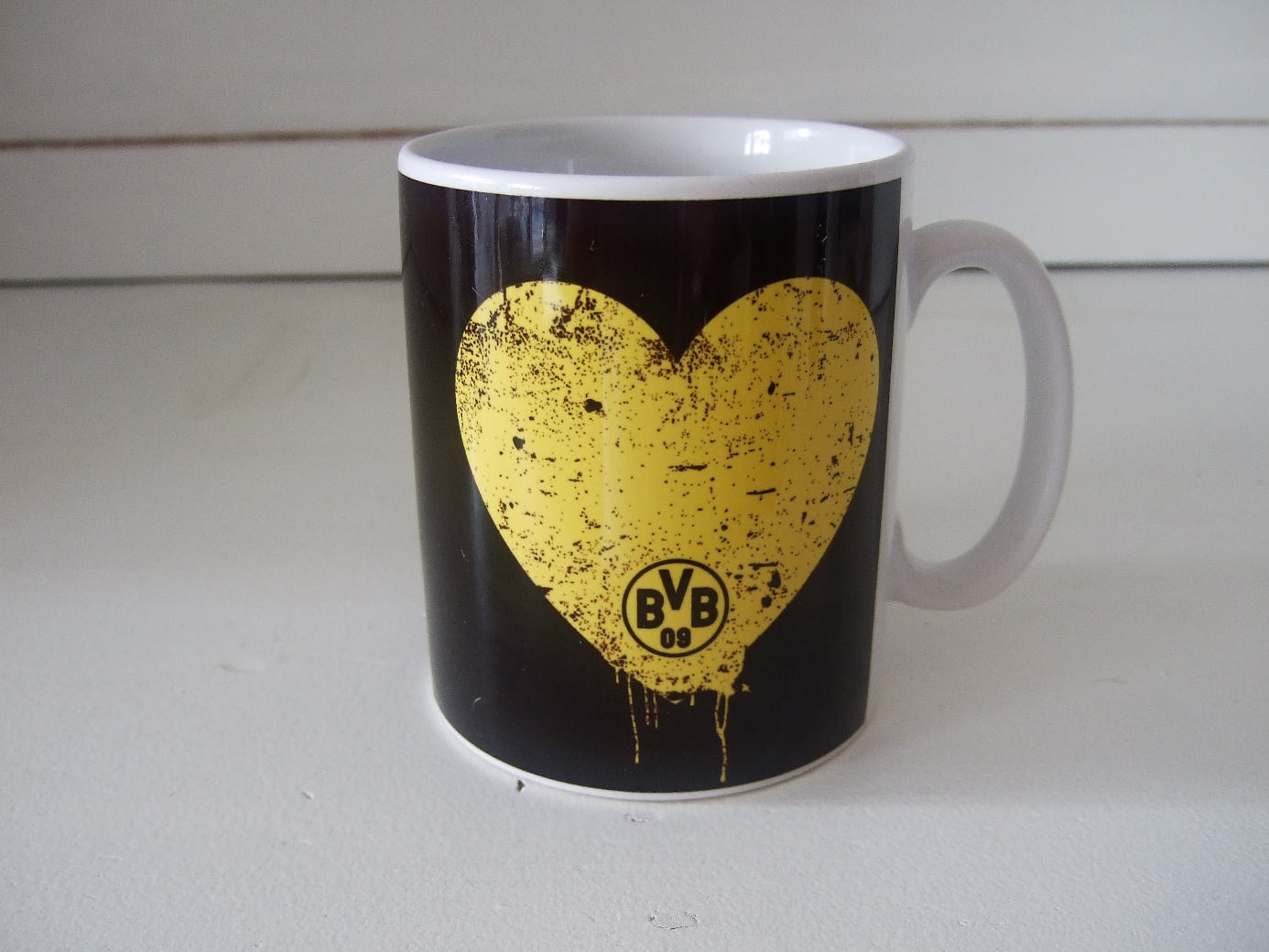 ChronikNovember 1901Gründung der katholischen Jünglingssodalität „Dreifaltigkeit“ als Jugendorganisation der gleichnamigen Dortmunder Kirchengemeinde1906Beginn des Fußballspiels innerhalb der Jünglingssodalität19. Dezember 1909Aus der Fußballabteilung der Jünglingssodalität der Dreifaltigkeitsgemeinde Dortmund gründet sich der Ballspielverein Borussia Dortmund1910Anschluss der Vereine Britannia Dortmund und Rhenania Dortmund8. August 1965Der Bezirksligist TuRa Dieringhausen am heimischen Hammerhaus den Bundesligisten Borussia Dortmund zu einem Freundschaftsspiel. Die Oberberger hatten sich mit Fredi Hennecken vom TuS Elsenroth, Helmut Grimm vom VfL Gummersbach, Hans-Jürgen Dommaschk und Reiner Decker, beide von Sportfreunde Vollmerhausen verstärkt. rimm hatte Ende der Fünfziger Jahre mal zwei Jahre in der Oberligamannschaft von Borussia gespielt.Von Beginn an zeigten die Oberberger vor über 3.000 Zuschauer keine Nervosität und erspielten sich bereits in den ersten zehn Minute zwei große Torchancen. Pech war daher, dass sie durch ein Eigentor unglücklich mit 0:1 in Rückstand gerieten. Nach zwanzig Minuten musste Dortmunds Nationaltorwart Hans Tilkowski verletzungsbedingt ausscheiden und wurde durch Bernhard Wessel ersetzt. Nach einer guten halben Stunde dann der Ausgleich. Hermann Straschitz fälschte einen Schuß von Peter Broichhagen unhaltbar ab. In der 37. Minute brachte Hennecken die TuRa sogar mit 2:1 in Führung.Nur vier Minuten später schaffte Udo Ockmann für die Westfalen den Ausgleich. Eine Minute vor der Pause war es Horst Groß, der einer starken ersten Halbzeit der TuRa krönte, als er das Leder zur abermaligen Führung über die Linie brachte. Nach dem Wechsel kamen die Dortmunder zwar etwas besser ins Spiel, ohne die TuRa jedoch ernsthaft in Verlegenheit zu bringen. Es dauerte bis zur 70. Minute, ehe Harald Beyer das 3:3 erzielte. Wer nun erwartete, dass die TuRa konditionell zusammenbrechen würde, sah sich getäuscht. Auch nach dem Ausgleich war das Spiel nahezu ausgeglichen. In der 76. Minute war es Karl-Heinz Babel, der für die TuRa das 4:3 erzielte. Was dann wirklich erstaunte, dass die Dortmunder in der verbleibenden Viertelstunde keine Mittel fand, sich erfolgreich gegen die drohende Niederlage zu stemmen. Als Schiedsrichter Berthold Schmidt aus Morsbach das Spiel nach 90 Minuten abpfiff, stand es nämlich immer noch 4:3 für die TuRa.15. Juni 1969Aus Anlass des 50-jährigen Bestehens der Fußballabteilung hatte die TuRa Dieringhausen den Bundesligisten Borussia Dortmund zu einem Freundschaftsspiel eingeladen. Da sich die Borussia jedoch bis zum letzten Spieltag im Abstiegskampf befunden hatte, fehlten die eigentlich zugesagten Nationalspieler Lothar Emmerich, Siggi Held und Willi Neuberger. Zwar waren alle auflaufenden Akteure ebenfalls Bundesligaspieler, doch der große Glanz fehlte den 2.000 Zuschauern halt. In den ersten zwanzig Minuten lieferte die TuRa, die sich durch einige Spieler aus den Nachbarvereinen verstärkt hatte, dem Bundesligisten eine durchaus ebenbürtige Begegnung. Horst Groß hatte sogar die erste große Chance im Spiel, verpasste jedoch knapp das gegnerische Tor. Nach einer guten halben Stunde machten sich bei den Amateuren bereits die ersten Konditionsmängel bemerkbar. Die Borussia übernahm immer mehr das Geschehen und die TuRa wurde entsprechend immer mehr in die Verteidigung gedrängt. In der 35. Minute markierte Friedrich Lehmann den längst überfälligen Führungstreffer. Mit diesem Ergebnis wurden auch die Seiten gewechselt. In der zweiten Halbzeit spielten die Gäste nunmehr mit halber Kraft. Das reichte aber immer noch zu zwei weiteren Toren durch Reinhold Wosab. Weitere Treffer verhinderte der sehr gut haltende Karl-Heinz Rosenthal im Tor der TuRa.TuRa Dieringhausen (verstärkt):Karl-Heinz Rosenthal – Klaus-Peter Keßler (BSV Bielstein), Harald Tuschy, Friedel Piel, Klaus Meuer, Hans-Jürgen Dommaschk, Armin Wossler (TuS Elsenroth), Manfred Klein (VfR Marienhagen), Peter Broichhagen, Horst Groß, Heinz Müller (TuS Elsenroth) [Peter Dick (Sportfreunde Vollmerhausen], Horst Frielingsdorf, Basteck, Kirchner, Dieter Kranenberg, Schneider (TuS Weiershagen)]Borussia Dortmund:Klaus Günther – Klaus Beckfeld, Wolfgang Paul, Gerd Peehs, Friedhelm Groppe, Theodor Redder, Klaus Brackelmann, Horst Trimhold, Reinhold Wosab, Dieter Kurrat, Friedrich Lehmann, Walter SzauleSpielzeit 1922 / 231. Oktober 1922„Freundschaftsspiel; Lütgendortmund – Borussia Dortmund 5:3 […]Beide Mannschaften traten an, nur der Herr Schiedsrichter fehlte, so daß nur ein Gesellschaftsspiel ausgetragen wurde. Wie es bei allen derartigen Spielen ist, leiden diese Spiele darunter, wenn die Schiedsrichter vom eigenen Verein gestellt werden.“(laut dem „General-Anzeiger Dortmund“ v. 2.10.1922)Spielzeit 1924 / 253. Mai 1925„Endrunde um die Ruhr-Meisterschaft der Kreisligisten; Borussia Dortmund – F.C. Schalke 04 2:4 (1:0) […]Zur Ermittlung des Kreisligameisters im Ruhrgau standen sich obige Gegner in Herne gegenüber. Es gewann Schalke verdient durch sein systemvolles, flaches Paßspiel. Borussia hat Wahl, der Anstoß 04 wird abgefangen. Die erste Ecke für Schalke bringt nichts ein. Schönes Durchspiel der Borussen und das 1. Tor hängt in Schalkes Maschen, fein verwandelt durch Fischer. Einige Minuten später dasselbe und Hännes köpft dem Torwart in die Arme. Dann jagt der Halblinke Schalkes einen Ball über die Latte. Eine leichte Ueberlegenheit Schalkes ist nicht zu verleugnen, aber im Zwischenraum wird zu viel kombiniert. […]“(laut dem „General Anzeiger Dortmund“ v. 5.5.1925)Spielzeit 1926 / 2727. August 1926„Freundschaftsspiel; Borussia Dortmund – S.C. Gelsenkirchen 07.“(laut der „Essener Allgemeinen-Zeitung“ v. 30.8.1926)28. August 1926„Freundschaftsspiel; Borussia Dortmund – Hagener S.C. 05 1:3 (0:2) […]Vor einer zahlreichen Zuschauermenge fand dieses Spiel bereits am Sonntagvormittag statt. Die Borussen litten offensichtlich noch unter den Nachwirkungen ihres gestrigen Spiels gegen Gelsenkirchen 07. Trotzdem entspricht das Ergebnis keineswegs dem Spielverlauf. Die Borussen spielten fast dauernd überlegen, jedoch war der ausgezeichnete Hüter der Gäste nicht zu schlagen. Bis zur Pause lagen die Gäste bereits mit 2:0 in Führung. […]Nach dem Wechsel erzielten beide Parteien noch je ein Tor, und die Borussen mußten somit eine etwas unverdiente Niederlage einstecken.“(laut der „Essener Allgemeinen-Zeitung“ v. 30.8.1926)Tabelle(laut dem General-Anzeiger Dortmund v. 12.10.1926)24. Oktober 1926„1. Bezirksklasse Ruhr, Staffel Gelsenkirchen-Dortmund; FC Schalke 04 - Borussia Dortmund 2:0 (1:0) […]Nur knapp konnten die Schalker über die eifrigen Dortmunder Borussen die Oberhand behalten. Spielerisch boten beiden Mannschaften nichts besonderes. Die Schalker cheinbar ihres Sieges von vornherein gewiß, spielten sehr verhalten. Die Borussen legten einen Rieseneifer an den Tag und stellten die Schalker Hintermannschaft periodenweise vor schweren Aufgaben. In der 1. Halbzeit ist das Spiel ausgeglichen. Periodenweise drängen die Schalker leicht, jedoch läßt der Sturm die notwendige Durchschlagskraft und Entschlossenheit vermissen. In der 38. Minute setzt der Halbrechte Szepan zu einem energischen Vorstoß an, der denn auch den Schalkern den Führungstreffer sichert. Bei diesem Stande werden die Seiten gewechselt. […]Die zweite Halbzeit bietet das gleiche Bild. In der 15. Minute ist es der Halblinke Kuzorra, der durch einen unhaltbaren Schuß den zweiten Treffer für Schalke anbringt und den Sieg damit sicherstellt. Jetzt läßt Schalke etwas nach; die Borussen können zeitweise leicht drängen, jedoch wird an dem Resultat bis zum Schlußpfiff nichts mehr geändert.“(laut der Zeitung „Tremonia Dortmund“ v. 26.10.1926)5. Dezember 1926„1. Bezirksklasse Ruhr, Staffel Gelsenkirchen-Dortmund; S.V. Langendreer 04 – Borussia Dortmund 3:4 (2:4) […]In der ersten Halbzeit hatten die Einheimischen gegen die vorzüglichen Dortmunder keinen leichten Stand und mußten sich bereits nach 7 Minuten durch den Sturmführer der Gäste das erste Tor gefallen lassen. Schon nach weiteren 4 Minuten kann abermals der Mittelstürmer den zweiten Erfolg buchen. Erst in der 15. Minute können die Platzherren durch ihren Linksaußen, der mit einem langen Schuß einsendet, ein Tor aufholen. In der 25. Minute ist es wiederum der Sturmführer der Leute aus der Bierstadt, der die Partie auf 3:1 stellt und der Halblinke bringt noch den 4. Treffer an. Wenige Minuten vor der Pause wird von Langendreer noch das Halbzeitresultat erzielt […]Die Seiten sind gewechselt, Dortmund hat nicht mehr viel zu sagen, da die Gastgeber mit einem blendenden Spiel aufwarten. Trotz der starken Ueberlegenheit gelingt ihnen nur ein drittes Tor, daß der Halblinke in der 50. Minute buchen kann.“(laut der „Essener Allgemeinen-Zeitung“ v. 7.12.1926)Tabelle:Spielzeit 1934 / 3528. April 1935„Länderspiel; Belgien - Deutschland 1:6 (1:2) […]B e l g i e n: Badjou (Daring Club Brüssel) - Paverick (F.C. Antwerpen), Smellinckx (Union St. Gilloise) - Dalem (Standard Lüttich), Stynen (Berchem Sport), Claessens (Union St. Gilloise) - Van Caelenberghe (Union St. Gilloise), Voorhoof (Liersche S.K.), Capelle (Standard Lüttich), Isemborghs (Beerschot A.C.), van Beeck (F.C. Antwerpen).D e u t s c h l a n d: Jakob (Jahn Regensburg) - Munkert (1. F.C. Nürnberg), Busch (T.S.V. Duisburg 99) - Gramlich (Eintracht Frankfurt), Goldbrunner (Bayern München), Schulz (Arminia Hannover) - Lehner (Schwaben Augsburg), Siffling (Waldhof Mannheim), Lenz (Borussia Dortmund), Damminger (Karlsruher F.V.), Fath (Wormatia Worms). […]Binnen 10 Minuten bringt uns der Wagen unseres Dr. C.E. Laenge vom Bahnhof zum Stadion. Es ist 2.15 Uhr. In ¾ Stunden beginnt das Spiel und noch ist das Stadion knapp zur Hälfte gefüllt. Wir sehen uns verblüfft an. Weite Lücken gähnen gegenüber auf den mächtigen Stufenwällen. Nur die Stirnkurven und die gewaltige, eine ganze Breitseite überspannende, prachtvolle Tribüne sind dicht besetzt. Hatte es nicht schon Samstagfrüh geheißen, alle billigen Plätze seien ausverkauft? Wir hatten das gern geglaubt, denn aus den Pressevorbesprechungen ging hervor, welch unerhörten Ruf unsere deutsche Nationalmannschaft in Belgien genießt. Und ein Massenbesuch von annähernd 70.000 Zuschauern erschien um so wahrscheinlicher, als die Eintrittskarten zum Spiel gleichzeitig Freikarten für die Ausstellung waren. […]Wundervoll ist der Rasen des Spielfeldes. Man sieht ihm die Weichheit förmlich an. Hinter jedem Tor steht ein großer Fahnenmast, hier Belgien-Banner, dort Hakenkreuz. Aus diesen Betrachtungen werden wir herausgerissen durch die deutschen Schlachtenbummler, die sich in den Stehrängen und auf der Tribüne bemerkbar machen, wo sie einen gewaltigen Block besetzt halten. Es sind lauter Rheinländer, die ihrem vergnügten Temperament keinen Zwang antun; mit ihren Fähnchen winken und den unsterblichen -Treuen Husaren- hundertstimmig in die Welt hinausschmettern. Leider haben die belgischen Zuschauer keinen rechten Sinn für diesen Frohsinn. Wütendes Buh und Pfeifen unterbricht ungnädig den Gesang. […]Unsere Nationalelf wird zwar freundlich beklatscht, aber als die Kapelle das Deutschlandlied anstimmt, will das Gepfeife und die Unruhe nicht aufhören. Doch nirgends empfanden wir diese Dissonanz mit der sonst so freundlichen Atmosphäre der Sportkameradschaft so peinlich wie heute in Brüssel. Die Ermahnungen unserer lieben belgischen Kollegen, die in ihren Vorbesprechungen an die freundliche Aufnahme der Belgier in Deutschland erinnerten und zur gleichen Gastfreundschaft aufgefordert hatten, fanden nicht den nötigen Widerhall. Aber wir trösten uns damit, daß nur einige Gruppen organisierter Störenfriede verantwortlich zu machen sind. […]Die Bauten der Weltausstelllung, namentlich das moscheeartige Kuppelgebäude des kupferbedeckten großen Palastes geben dem Hintergrund des Kampfplatzes ein eigenartiges, beinahe bizarres, exotisches Relief. Als der Kampf beginnt, haben sich die Ränge noch immer nicht gefüllt. Man schätzt 30.000, also nicht entfernt so viele wie bei Frankreichs Gastspiel (als keine Weltausstellung locken half!). Im Laufe des Spieles finden sich mehr und mehr Ausstellungsbesucher ein, so daß die Gesamtziffer wohl mit rund 35.000 bis 38.000 richtig getroffen sein dürfte. […]Der Anpfiff geht im allgemeinen nervösen Lärm unter. Man will sich genau über die Kampfreihen informieren, bemerkt die ersten hastigen Kicks auf beiden Seiten. Aber was ist denn das? Belgiens rechter Flügel kommt durch. Schulz erfaßt die Situation nicht. Van Caelenberghe gibt den Ball zurück an Dalem. Dalem paßt weich zu Voorhoof, der blonde Halbrechte schiebt zu Isemborghs, der junge Halblinke stürmt vor. Gramlich zögert einen Moment mit dem Angriff, und schon hat der Belgier aus 22 m unheimlich scharf und hoch geschossen. Fast unsichtbar fegt der Ball unter der Latte ins Netz. Jakob streckt sich vergebens. Sensation: Belgien führt in der 1. Minute mit 1:0 […]Mir fällt sofort ein, was mit de Fries sagte: nehmt euch in den ersten Minuten in acht! Dieser dramatisch, aufregende Beginn stürzt die Zuschauer geradezu in einen Freudentaumel. Ein Johlen und Jubeln und Rufen und Hüteschwenken. Ein Tor gegen Deutschland! Das kann den Sieg bedeuten. Jäh und plötzlich bricht das jubelnde Getöse ab. Und im gleichen Moment von begeisterten Fähnchenwinken der 3.000 Deutschen abgelöst zu werden. Was war geschehen? Nach dem Anstoß hatte sich Siffling den Ball erkämpft, ihn im hohen Paß zu Fath geschlagen. Der Torwart war aber eher zur Stelle, fing den Ball auch, nahm ihn mit betont eleganter Geste in einen Arm. Schon war der kleine Seppl aus Worms zur Stelle, bedrängte Badjou, der Ball fiel und eiskalt hob ihn Fath von ganz spitzem Winkel ins leere Tor - aus etwa 5 m! Vergebens stürzten sich die zwei Verteidiger ins bedrohte Heiligtum. Der Ball saß. Ehe wir überhaupt zur Besinnung kommen, steht das Spiel nach 2 Minuten 1:1! Wenn´s so weitergeht, steht´s am Schluß 45:45! […]Aber mit dieser sensationellen Eröffnung, die uns binnen weniger Sekunden aus dem starren Entsetzen (über Isemborghs Bombe) in helle Begeisterung (Über Faths prompte Revanche) versetzte, war der Höhepunkt der ersten Hälfte erreicht und gleichzeitig schon überschritten. Wir prüfen die Formation unserer Reihen. Aha; Systemwechsel! Das -W- ist verschwunden, wie man es nach der Art der Aufstellung unschwer vorausahnen konnte. Wir stürmen mit vier Angreifern, nur Siffling liegt zurück und stellt die Verbindung zwischen der Hintermannschaft und dem neuen Sturm her. Praktisch spielt Deutschland also mit zwei Mittelläufern, Siffling und Goldbrunner. […]Die Belgier lassen sich jedoch keineswegs durch diese überraschende Methode (überraschend für sie, nicht für uns) aus der Fassung bringen. Sie übernehmen unbekümmert das Kommando und drängen die Deutschen fast eine Viertelstunde in ihre Hälfte zurück. Voorhoof dirigiert den Angriff meisterhaft. Er kann sich um so besser entfalten, als Schulz verblüffend schlecht startet und dem Blondling kaum Widerstand entgegensetzt. In schwungvollen, flüssigen Kombinationen, die für unsere Begriffe nur zu breit angelegt sind, suchen sie unsere Hintermannschaft auseinanderzuziehen. Bis in den Strafraum langt es, aber dann gebieten Goldbrunner und Busch energisches Halt. Was dennoch durchkommt, meistert Jakob. Der Schütze Isemborghs stellt den Regensburger kurz hintereinander noch zweimal auf die Probe, aber jetzt ist Jakob auf dem Posten. Belgien erzwingt eine Ecke, die panikartige Stimmung in unserem Torraum heraufbeschwört. Da reckt sich Jakob, faustet; Lage geklärt. Strafstoß für Belgien prallt an der gut gedichteten Mauer ab. […]5. Minute. Deutschlands erster geschlossener Angriff. Lenz lenkt sofort die Aufmerksamkeit auf sich. Behandelt den Ball sicher, läuft schnell, paßt gut - wie ein Alter! Schönes Zusammenspiel mit Lehner, Smellinckx stoppt den schnellen Augsburger. Jetzt ist Fath behende unterwegs. Der Wormser tritt über den Ball; Pech! Schon wieder drängt sich Lenz kräftig durch die gegnerischen Reihen und haut wuchtig eine Bombe knapp übers Tor. Hinten läßt Goldbrunner Capelle nicht an den Ball. Kurz hintereinander klärt der Münchener prachtvoll durch weite befreiende Kopfstöße. Munkert ist unsicher, Schulz ebenso. Damminger spielt alle Bälle dem Gegner zu, auch Siffling findet sich nur langsam. Der Druck der Belgier bleibt, aber eben klärt Goldbrunner wieder großartig durch energisches Dazwischenspringen - 5 m vor dem Tor! Das belgische Spiel ist faszinierend flüssig, aber - zu unwirksam. Sobald man Capelle steil durch die Bresche schicken will, steht Goldbrunner da! Da ist nicht durchzukommen. Und der kleine Linksaußen ist zu schwach, um Munkerts Fehler auszunutzen. […]Langsam weicht der Druck. Unsere Angriffe werden besser. Seine weiten steilen Bälle überwinden blitzschnell große Räume. Leider rackert der Mannheimer zuviel, so daß seinen Pässen die sonst gewohnte Präzision fehlt. Immerhin erkennt man jetzt, etwa 20 Minuten nach Spielbeginn, schon die Vorzüge des neuen Systems. Siffling zieht zwei Gegner auf sich, umgeht sie elegant, paßt klar zu Fath. Seppl pirscht durch, flankt flach quer übers Feld zu Lehner, der verpaßt den Ball, erläuft ihn sich aber famos, flankt millimetergenau, Lenz nimmt an und knallt blitzschnell aufs Tor - knapp daneben. Dieser Lenz ist richtig! Goldbrunner hat sich zu weit vorgewagt, da Deutschland jetzt langsam, aber sicher die Führung des Spieles erkämpft hat. Plötzlich erhält Capelle freistehend den Ball, das hat Jakob vorhergesehen, ist bereits unterwegs und schießt dem entwischten Capelle  den Ball vom Fuß. Dankbarer Blick Goldbrunners für seinen Landsmann. […]Jetzt sind wir schon im Zuge. Leider gerät unser Angriffsspiel immer aus irgendwelchen Dummheiten ins Stocken. Viermal steht Fath nun schon seit Beginn abseits. Damminger schiebt mindestens zum 7. Male einem Roten Teufel den Ball vor die Füße. Aber die belgischen Zuschauer merken doch, daß unsere Maschine anfängt zu laufen und feuern deshalb fanatisch ihre Leute an: Alles le Belges! Allez les Belges! An Stimmung fehlt es nicht, aber der Kampf bleibt verkrampft, es fehlt ihm eine große Linie. Falscher Köpfler Buschs (oder Munkerts) bringt höchste Gefahr, van Beck, der Mann, der gegen Frankreich das Tor schoß, taucht gänzlich frei seitwärts vor Jakob auf, schießt unerhört scharf aus 7 m - Jakob steht richtig und faustet weg! Eine Glanzleistung des Regensburgers. Im Gegenzug bringt Lehners stürmischer Lauf unseren Angriff in Fahrt, die weiche Flanke des Augsburgers verpaßt unser Innentrio. Trio? Duett muß man sagen, denn Siffling bleibt konsequent hinten. […]In der 27. Minute tritt Fath eine unheimliche Ecke. Der Ball dreht sich genau vor dem Tor hoch unter die Latte, da recht sich Badjou und faustet das tückische Objekt heraus. Großes Gewirr im Strafraum. Paverick klärt, Gramlich bekommt den Ball, schießt von weitem aufs Tor, neue Verwirrung - abseits. […]Deutschlands Offensive ebbt ab - steht in meinem Notizbuch! 32. Minute. 33. Minute: 2:1 für Deutschland! Seht - das ist der für unsere Erfolge typische Situationskontrast; eben scheint unsere Elf ins Hintertreffen zu kommen, dabei bereitet sich gerade in dieser Lage der tödliche Angriff vor. Siffling gibt an Damminger, der Karlsruher diesmal schön an Fath, Flanke herüber zu Lenz. Der kleine energiegeladene Blondkopf spurtet in den Strafraum, wird abgedrängt, holt sich den Ball aber wieder und schießt sofort - aber doch mit einer derartigen Wucht, daß Badjou - aus 12 m - völlig überrascht wird. Deutschland führt 2:1. Die Zuschauer werden verärgert, feuern stürmisch ihre Leute an: Allez! Allez! […]Es hilft nichts. Jetzt gibt Deutschland den Ton an. Durch das Tor ermutigt, wird Lenz noch aggressiver. Wieder ein Schuß von ihm, jetzt ein klassischer Rückzieher zu Damminger. Kombinations-Schnellzug Siffling-Fath-Damminger, fein flach am Boden - Damminger hat Mut gefaßt, schießt, knapp daneben. Eine großartige Lehnerflanke verpassen zwei Belgier, aber Lenz und Damminger sind nicht geistesgegenwärtig genug, lassen den Ball 1 m vor sich - 8 m vom Tor entfernt - vorbeirollen. Sowas geht an die Nerven! […]39. Minute. Belgien wechselt den Mittelstürmer aus, Capelle geht, Mondele kommt. Und gleich weht ein neuer Wind im belgischen Sturm. Mondele ist agiler als Capelle, darum für Goldbrunner eine neue Aufgabe. Es sieht wieder gewitterig aus im deutschen Strafraum. Wohl 12 Spieler ballen sich vor Jakob zusammen. Der kleine Beck reckt sich und köpft aus 5 m scharf aufs Tor - Jakob faustet. Nichts bringt unseren Jakob aus der Ruhe. Auf seiner Torlinie liegen zwei Belgier, ein Deutscher - da kommt Busch dazwischen, entlastet Jakob, klärt. Im nächsten Moment springt Jakob mit Zweimeterschritten aus dem Tor, wirft sich mitten ins Gewühl - klärt. Das waren wieder schwere Nervenproben. […]Lehner zieht davon, placiert genau zu Damminger, der frei auf der 16-m-Linie wartet. Die Verteidiger sind nirgends, Badjou eilt heraus und prallt hart mit Damminger zusammen, während der Karlsruher hastig unter ihm hinweg am leeren Tor vorbeischießt. Badjou bleibt liegen, wird weggetragen, ein kleiner Kerl übernimmt seinen Posten. Christians heißt der Junge, der offenbar in Brüssel sehr beliebt ist. Er erinnert mich an den kleinen Valinski von Hertha, als er eine verunglückte Lehnerflanke schneidig abfängt, gibt´s stürmischen Sonderapplaus. […]Die letzten zwei Minuten vor der Halbzeit lassen wieder den Atem stocken. Busch hat einen Schnitzer gemacht (Übereifer), aber Mondele kommt zum Glück zu spät an den Ball. Kurz darauf geht Mondele durch, passiert täuschend Goldbrunner und der Münchener stellt in der Verzweiflung ein Bein. Genau auf der 16-m-Linie. Der Schuß prallt von der Mauer ab, kommt aber von dort zu dem unbeachteten van Beck, der schießt und Jakob hält fallend den Ball in der äußersten unteren Ecke. Halbzeitpfiff. Die Stimmung ist ausgesprochen unfreundlich. Unsere Mannschaft erhält einen fast feindseligen Abgang. Pfiffe von allen Seiten. […]Gleich zwei Ecken hintereinander künden nach der Pause fälschlich eine große deutsche Angriffswelle an. Unser Spiel ist viel lockerer geworden, vor allem fällt auf, daß Damminger sich jetzt besser einfügt. Dafür übertreibt jetzt Lenz das Einzelspiel oft. Lehner hat Pech, als er dich vor dem Tor den Ball falsch erwischt und ausschießt. Lenz glänzt durch eine direkt verlängerte Steilvorlage an Lehner. Damminger bedient Fath - den Schrägschuß hält der kleine Christians famos. […]Plötzlich wendet sich das Blatt; Belgien wird überlegen. Isemborghs geht allein durch wie vorhin, schießt aber zu hastig, Mondele haut aus 25 m scharf aufs Tor. Jakob hält ruhig, greift das Geschoß wie einen Gummiball. Die Zuschauer ahnen etwas, sie rufen, schreien sich in Ekstase. Allez les Belges! Und tatsächlich bricht eine Krise in unseren Reihen aus. In unserem Strafraum ist wieder Massenversammlung. Zweimal rettet Jakob faustend, bekommt aber den Ball nicht weg. Eine Flanke Van Caelenberghes verpassen in der allgemeinen Aufregung, die auf die Zuschauer und uns übergreift, Voorhoof, der mehr und mehr nachläßt und Mondele. Die Menge tobt, daß man sein eigenes Wort nicht versteht. Immer stärker drängt sich der belgische Mittelläufer Stynen in den Vordergrund, er läßt den deutschen Sturm nicht mehr zur Entfaltung kommen. Man hat sich taktisch auf die vier Stürmer eingestellt, deckt jetzt schärfer. Dadurch  kommt auch Lenz nicht mehr zum Zuge. Jakobs Blick ist bewundernswert. […]13. Minute - van Beck startet einer Stynenvorlage nach, aber Jakobs Riesenschritte kommen schneller an den Ball. Weit außerhalb des Strafraums schlägt er den Ball weg! Belgien läßt nicht locker. Feiner Paßzug endet bei Mondele. Der Mittelstürmer entwindet sich Goldbrunner, schießt unerhört scharf aus 8 m - daneben, um Zentimeter. Lieber Jakob, den hättest auch du nicht erwischt. Belgien drängt, drängt, drängt. Die Zuschauer rufen, schreien, brüllen. Ecke, noch eine Ecke für Belgien. Jakob ist oben, Jakob ist Parterre und wenn Munkert Dummheiten macht, ist Busch drüben. Die fanatische Offensive bringt unsere Reihen ins Wanken. Jetzt stehen manchmal drei, vier Deutsche auf einem Fleck. Unsere Elf scheint völlig groggy. Nur Gramlich arbeitet maschinensicher, ohne allerdings den Ring zu sprengen. Genau wie in Paris geht´s bei uns drunter und drüber. Die ruhenden Pole sind Jakob, Goldbrunner und Gramlich. Munkert greift zu unfairen Mitteln, was ein wildes Pfui aus der erregten Menge auslöste. Ein scharfen Strafschuß faustete Jakob heraus. In der nächsten Sekunde ist er schon wieder am Boden und stoppt Flachschuß. […]Wenn Jakob in diesen 10 Minuten der Belagerung die Nerven verloren hätte, konnte es 6:2 für Belgien stehen. Wir denken wieder an Paris und fassen Mut. Gerade notiere ich mit nervösem Stift: es spielt zur Zeit nur Belgien, nochmal Belgien. Da, ein Strafstoß für Deutschland in der Mitte, Grämlich schlägt den Ball genau und ruhig zu Damminger, der Karlsruher paßt schlecht quer zu Lenz, der etwa 18 m vor dem Tor steht, der Ball rutscht zu Smellinckx, der Belgier kriegt das leder nicht weg. Schon hat´s  Lenz und schießt placiert genau in die äußerste untere Ecke. So was von Kaltblütigkeit! Deutschland führt in der 21. Minute 3:1! Genau in dem Augenblick, als uns wirklich Angst und Bange wurde. Zufall?? Nein; den Holländern ging es fast genau so, und den Franzosen nicht anders. Die entscheidenden Tore fielen, als sie sich dem Ziel am nächsten wähnten. […]Verständlich, daß diese grausame Wendung - nach drückender Überlegenheit überrumpelt zu werden - dem belgischen Widerstand das Rückgrat brach. Mit einem Male ist es vorbei mit den Offensiven. Das war zuviel! Die Zuschauer sind verbittert, sie erkennen, daß die Partie verloren ist. Erbarmungslos nutzt Deutschland die beginnende Zersetzung. Smellinckx hat sich obendrein verletzt und Belgien begeht den Fehler, ihn auf seinem Posten zu lassen. das soll sich rächen. […]25. Minute. Siffling spielt Damminger frei, der Karlsruher faßt sich ein Herz, schießt nach kurzem Lauf aus 9 m scharf aufs Tor, so scharf, daß Christians den Ball an den Innenpfosten schlägt. Von dort rollt das Leder auf die Torlinie und Lenz gibt ihm den Rest. Abseitsrufe winkte Linienrichter Langenus ab. An den Seiten amtieren nämlich die beiden international wohl zur Zeit berühmtesten Schiedsrichter des Kontinents, Langenus, Belgien und Dr. Bauwens! Deutschland führt 4:1. […]Nochmal bäumt sich Belgien auf. Die Zuschauer feuern unentwegt an. Schöner Linksangriff lockt die deutsche Deckung nach rechts. Der Ball kommt zum freien Van Caelenberghe, satter Schuß aus 12 m - Tor? 4:2? Nein! - der Schiedsrichter winkt ab, gibt Strafstoß für Belgien. Anscheinend hat er vor dem Torschuß schon abgepfiffen, was man in dem ohrenbetäubenden Lärm jedoch nicht gehört hat. Ohne Zweifel, dieses Pech, im Vorteil geschädigt zu werden hatte Belgien nicht verdient. Doch, wenn der Schiedsrichter bereits gepfiffen hatte, konnte er nicht anders handeln. […]29. Minute. Damminger und Fath tauschen blitzschnell, rollen die gegnerische Deckung auf, Fath schießt aus 12 m schräg mit Vehemenz ein; 5:1. Man muß es den Belgiern lassen, sie kämpfen bis zum Schluß. Aber das ist falscher Mut, sie hätten lieber den verletzten Smellinckx aus der Verteidigung herausnehmen und einen gesunden Mann zurückbeordern sollen. Lehner gibt ein Solo zum Besten, spielt sich an zwei Gegnern vorbei, tippt kurz zu Lenz, aber der Dortmunder läßt sich abdrängen. Kurz darauf zeichnet sich Gramlich durch hervorragende Arbeit in der Strafraumecke aus; der Frankfurter behauptet sich gegen zwei Mann. Von ihm geht auch der Angriff aus, der in der 37. Minute zum 6. deutschen Tor führt. Lenz Flanke an Damminger wollen zwei Belgier verhindern, prallen dabei zusammen, einer bleibt liegen. Diese Karambolage nutzt Damminger, unbewacht, aus und schießt aus 15 m schön placiert ein; 6:1. […]Das Spiel zerfällt in Einzelaktionen. Stynen schießt aus 40 m aufs Tor. Lenz erlaubt sich einen Alleingang. Fath geht auf eigene Faust durch, schießt aber Chistians in die Arme. Noch in der 89. Minute erschrecken die Belgier unsere Hintermannschaft. Jakob muß bis zur letzten Minute auf dem Posten sein und wenige Sekunden vor Schluß einen scharfen Schuß Van Caelenberghes aus 6 m Distanz meistern. […]Das Spiel ist aus - der deutsche Elf verabschiedet sich mit einem Extragruß nach beiden Seiten - und erhält zum Dank ein Pfeifkonzert. Man kann die bittere Enttäuschung der belgischen Zuschauer verstehen, aber wir vermißten schmerzlich den feinen Takt und die Begeisterungsfähigkeit für die absolute Leistung, die wir in Paris bewundert hatten. Die Freude über den neuen großen Sieg verwischt aber schnell diesen Eindruck. […]Ein Lob haben sich wieder alle deutschen Spieler verdient; mit letztem Einsatz gekämpft und in entscheidenden Momenten die Zähne zusammengebissen zu haben. Denn wir aus der Spielverlauf-Schilderung hervorgeht, was das 6:1 keineswegs erspielt, sondern erkämpft. Am meisten war man begreiflicherweise auf die Neulinge gespannt. Von ihnen hing viel ab. Nun, der Sieg beweist schon, daß sie sich zumindest in die Mannschaft eingefügt und den Spieltakt der Mannschaft nicht gestört haben. Trotzdem waren sich wohl alle einig darüber, daß nur einer von ihnen die schwere Prüfung mit Auszeichnung geschafft hatte. Lenz aus Dortmund. Die drei anderen, Munkert, Damminger und Schulz bleiben dagegen zum Teil weit hinter den Erwartungen zurück. Da gilt überraschend besonders für Schulz, wegen dem man gerade am wenigsten besorgt war und er sich am schwersten mit seiner Aufgabe abfand. Von den Alten hinterließen Jakob, Gramlich, Goldbrunner und Fath den nachhaltigsten Eindruck. Jakob dürfte ziemlich einstimmig als bester Spieler überhaupt bezeichnet werden. […]Vor den wiedererstarkten Belgiern waren wir nicht zu Unrecht gewarnt worden. Obwohl, wie uns belgische Kollegen versicherten, die Nationalelf der Roten Teufel längst nicht so groß in Schwung kam wie gegen Frankreich war für uns der Fortschritt offensichtlich. Er trat namentlich in der erstaunlich verbesserten Zusammenarbeit und der Elastizität der Hintermannschaft zutage. Enttäuscht hat uns eigentlich der Sturm, der sich noch immer nicht einer zweckmäßigeren Taktik umgestellt hat. Uns scheint, daß gerade für seine in die Breite laufende Kombination ein Führer vom Rang Braines dringend nötig ist. Weder Cappele noch der für ihn einspringende Mondele - dieser noch eher - vermochten das breite Spiel in Tor-Energien umzusetzen. […]Lenz Debut in der Nationalelf konnte nicht überzeugender ausfallen! Der Dortmunder erinnert in Bewegung und Schußsicherheit an Hofmann. Sein Lauf ist locker und doch energisch, sein handeln selbstbewußt. Imponierend das Explosive in seinen Aktionen. Der Schuß kommt unsichtbar, ohne große Umstände, plötzlich und hat selbst aus dem Stand noch unerhörte Wirkung. Bei verschiedenen Karambolagen zeigte sich außerdem seine eiserne westfälische Konstitution. Wir haben den Eindruck, daß Lenz sich in die Gala-Besetzung hineingespielt hat. Bedenklich erschien uns nur ein unverkennbarer Hang zu übertriebener Selbständigkeit.“(laut der illustrierten Sportzeitung „Fußball“ v. 30.4.1935)Spielzeit 1936 / 37Tabelle(Stand 15.11.1936)Spielzeit 1937 / 38Tabelle(laut der illustrierten Sportzeitung „Fußball“ v. 21.9.1937)16. Januar 1938„Gauliga Westfalen (14. Spieltag); Westfalia Herne – Borussia Dortmund 8:2 (7:0) […] Zuerst die Mannen dieser faustdicken überstandenen Angelegenheit: H e r n e: Sabotta – Krüger, Kroll – Klein II, Miklas, Wischnewski – Klein I, Joswiak, Genderski, Bonner, Kannacher. B o r u s s i a: Leonhardt – Heiner, Göbel – Eron, Stachora I, Bittler – Behrheide, Stachora II. Lenz, Ganowski, Dunney […] Selten hat eine Mannschaft so nach Erfolgen des Gegners den Kopf hängen lassen, wie in diesem Treffen die Bierstädter. Verschieden rasch aufeinanderfolgende Tore brachten die Gäste vollständig durcheinander und Westfalias Sturm hatte leichtes Spiel. Da beide Verteidiger jeden Faden verloren hatten, mußte diese Katastrophe hereinbrechen. Aller Herner Stürmer beteiligten sich am Torsegen, allen voran aber Bonner und Genderski.“Tabelle(laut der illustrierten Sportzeitung „Fußball“ v. 18.1.1938)23. Juni 1938„Freundschaftsspiel; Borussia Dortmund - Rapid Wien 1:5 […]Die Attraktion der Woche bildete das Auftreten des Wiener Meisters in Bielefeld uind Dortmund. Etwas verhalten gewannen die Hütteldorfer im Spiel gegen den VfB. Bielefeld 2:1, gingen aber dann in Dortmund ganz aus sich heraus und schlugen die Borussen mit 5:1. 8.000 Zuschauer zollten Rapid begeistert Beifall. Es ist eigenartig mit den Grünweißen, die schon vor 20 Jahren nicht nur dieselbe Farbe getragen, sondern auch heute noch fast den gleichen Stil spielen, wenn auch die Namen sich inzwischen geändert haben. Glänzend war der kleine Aurednik als Pesser-Ersatz. Hervorragend auch der Halblinke Holec und der Mittelläufer Hofstetter. Die Außenläufer Skoumal und Wagner traten fast in den Hintergrund. Die Dortmunder hatten nur einen einzigen Mann im Felde, der den Wiener Nationalspielern teilweise ebenbürtig war, der kleine linke Läufer Büttner, der aber die zweite Halbzeit nicht durchstand.“(laut der illustrierten Sportzeitung „Fußball“ v. 28.6.1938)26. Juni 1938„Tschammer-Pokal (3. Hauptrunde); Borussia Dortmund - Rot-Weiß Oberhausen 2:0 […]Ausgeschieden ist Rotweiß Oberhausen, das mit drei Ersatzstürmern bei Borussia Dortmund bitter wenig zeigte und sang- und klanglos mit 2:0 einging, obschon Schröder, der Mittelläufer, Jürissen, der Tormann und der Verteidiger Schweiger sich großartig einsetzten.“(laut der illustrierten Sportzeitung „Fußball“ v. 28.6.1938)Spielzeit 1938 / 3926. Februar 1939„Gauliga Westfalen; Borussia Dortmund – Sp.Vg. Röhlinghausen 10:1 […]Unglaublich das Resultat aus Dortmund, wo Borussia ein 10:1 über Röhlinghausen zu melden weiß. Wieder kommt ein Aber; einer der besten Torhüter Westfalens, Berlau (Röhlinghausen), trat schon erkrankt an, und mußte nach dem Wechsel ganz ausscheiden. Da war es gegen eine so gut aufgelegte Borussen-Elf schwer, auch nur einigermaßen gut abzuschneiden. Vor allem Janowski und Cideller waren besonders im Schwung und hatten leichstes Spiel gegen die dezimierten Gäste, bei denen Nowitzki I das einzigeTor erzielte.“(laut der illustrierten Sportzeitung „Fußball“ v. 28.2.1939)Tabelle(laut der illustrierten Sportzeitung „Fußball“ v. 28.2.1939)Spielzeit 1939 / 405. November 1939„Gauliga Westfalen (1. Spieltag); Borussia Dortmund – Gelsengruß Gelsenkirchen 1:3 […]An Überraschungen hat es aber in beiden Gauen nicht gefehlt! Da punktete Neuling Gelsengruß die Lenz-Elf Borussia Dortmund (auf deren Platz!) 3:1 aus.“(laut der illustrierten Sportzeitung „Fußball“ v. 7.11.1939)Tabelle(laut der illustrierten Sportzeitung „Fußball“ v. 7.11.1939)Spielzeit 1941 / 4221. Juni 1942„Freundschaftsspiel; Borussia Dortmund – Sp.Vgg. Röhlinghausen verlegt.“(laut der illustrierten Sportzeitung „Fußball“ v. 23.6.1942)Spielzeit 1942 / 4317. Januar 1943„Gauliga Westfalen; V.f.L. Altenbögge - Borussia Dortmund 3:1.“(laut der illustrierten Sportzeitung „Der Kicker“ v. 19.1.1943)Spielzeit 1943 / 4421. November 1943„Gauliga Westfalen; Alemannia Dortmund – Borussia Dortmund 1:2.“(laut der illustrierten Sportzeitung „Der Kicker-Fußball“ v. 30.11.1943)TabelleSpielzeit 1945 / 46TabelleSpielzeit 1946 / 47TabelleMannschaftskaderSpielzeit 1948 / 49Spielzeit 1949 / 50TabelleSpielzeit 1950 / 51TabelleSpielzeit 1951 / 52TabelleSpielzeit 1952 / 53TabelleSpielzeit 1955 / 56Spielzeit 1956 / 57TabelleSpielzeit 1957 / 58TabelleSpielzeit 1959 / 60Spielzeit 1962 / 63Tabelle1 – 4 u. 6. Bundesliga (1. Liga)5. u. 7 – 16 Regionalliga West (2. Liga)Spielzeit 1963 / 64TabelleSpielzeit 1964 / 65Tabelle(Ab) LizenzentzugSpielzeit 1965 / 66TabelleSpielzeit 1966 / 67TabelleSpielzeit 1967 / 68TabelleSpielzeit 1968 / 69MannschaftskaderSpielzeit 1969 / 70MannschaftskaderSpielzeit 1971 / 72TabelleAls Strafe für die Beteiligung am Bestechungsskandal der Spielzeit 1970 / 71 wurden Arminia Bielefeld für diese Spielzeit sämtliche Punkte aberkannt.Spielzeit 1972 / 73TabelleSpielzeit 1973 / 74Tabelle(2. L) Qualifikation für die neu gegründete 2. Bundesliga (2. Liga), die übrigen Vereine steigen in die Verbandsliga (3. Liga) abSpielzeit 1974 / 75TabelleSpielzeit 1975 / 76Spielzeit 1979 / 80Spielzeit 1981 / 82Spielzeit 1982 / 83Spielzeit 1983 / 84Spielzeit 1985 / 86TabelleMannschaftskaderSpielzeit 1986 / 87Spielzeit 1987 / 88MannschaftskaderSpielzeit 1988 / 89MannschaftskaderSpielzeit 1989 / 90TabelleMannschaftskaderSpielzeit 1990 / 91TabelleSpielzeit 1991 / 92MannschaftskaderSpielzeit 1992 / 93Spielzeit 1993 / 94MannschaftskaderSpielzeit 1995 / 96Spielzeit 1996 / 97Spielzeit 1997 / 9818. März 1998Im Rückspiel des Viertelfinales in der Champions League gewinnt Borussia Dortmund vor 48.500 Zuschauern im ausverkauften Westfalenstadion gegen den FC Bayern München mit 1:0 nach Verlängerung.[…]45. – Halbzeit, es steht noch torlos 0:0 unentschieden[…]90.+2 Schiedsrichter Vagner pfeift ab, auch im zweiten Durchgang sind keine Tore gefallen, so dass das Spiel in die Verlängerung geht.[…]109.- Chapuisat überwindet Bayerns Torwart Kahn und bringt den BVB in Führung. 1:0120.+1 – Schiedsrichter Laszlo Vagner pfeift die Begegnung ab. Der BVB steht im Halbfinale[…]DortmundStefan Klos – Feiersinger, Jürgen Kohler, Cesar, Stefan Reuter [ab 105. Michael Zorc], Steffen Freund [ab 79. Lars Ricken], But, Heinrichs, Andreas Möller, Harry Decheiver [ab 120. Schneider], Stephane Chapuisat[Trainer: Nevio Scala][…]MünchenOliver Kahn – Lothar Matthäus [ab 110. Bixente Lizarazu], Markus Babbel, Sammy Kuffour, Dietmar Hamann, Christian Nerlinger [ab 110. Thomas Strunz], Torsten Fink, Michael Tarnat, Mehmet Scholl, Carsten Jancker, Giovanni Elber [ab 101. Alexander Zickler][Trainer: Giovanni Trapattoni]MannschaftskaderSpielzeit 2001 / 02MannschaftskaderSpielzeit 2003 / 04Spielzeit 2005 / 06MannschaftskaderSpielzeit 2007 / 08Spielzeit 2011 / 12TabelleMannschaftskaderSpielzeit 2012 / 13TabelleTabelle25. Mai 2013Im Endspiel der Champions League gewinnt der FC Bayern München vor 86.300 Zuschauer im ausverkauften Londoner Wembleystadion gegen Borussia Dortmund mit 2:1, Halbzeitstand 0:06. - In den ersten Minuten macht Dortmund mehr, spielt mutiger und investiert mehr ins Spiel. Die Bayern beginnen eher verhalten.14. Wieder Robert Lewandowski, der diesmal aus etwa 22 Metern ein echtes Pfund loslässt. Neuer lenkt das Leder mit den Fingerspitzen noch über die Latte.15. - Und gleich der nächste Hochkaräter: Marco Reus bringt den Ball von rechts flach ins Zentrum. Dort taucht Kuba auf, scheitertet anschließend aber aus acht Metern an Neuer, der die Bayern bisher alleine im Spiel hält.30. - Auf einmal das Riesenloch in der BVB-Abwehr - und Robben ist frei durch. Im Eins-gegen-Eins bleibt Dortmunds Torwart Roman Weidenfeller lange stehen, verunsichert den Niederländer und pariert zur Ecke. Diese bringt dann nichts ein.35. - Alaba verliert den Ball im Aufbau, direkt folgt der Steilpass auf Lewandowski, der Boateng stehen lässt, im Strafraum aus spitzem Winkel an Neuer aber nicht vorbeikommt.43. – Mats Hummels verschätzt sich bei einem hohen Ball und eröffnet damit Robben die Riesenchance. Der Niederländer zieht aus zwölf Metern sofort ab, schießt aber nur den vor ihm stehenden Weidenfeller an.45.+ 2 - Halbzeit - Die Bayern waren in den ersten 20 Minuten sichtlich nervös und hatten große Probleme mit frechen und extrem lauffreudigen Dortmundern, die aber ihre Chancen nicht nutzten.[…]60. – Ribery zieht drei Mann auf sich uns steckt prima zu Robben durch. Dieser hat freie Bahn, lässt sich von Weidenfeller zu weit rausdrängen, passt dann aber doch quer in die Mitte. Marcel Schmelzer kann nicht klären, so dass Mandzukic den Ball aus kurzer Entfernung eindrücken kann. 1:067. - Übermotiviert will Dante gegen Reus klären und foult diesen unbeholfen im eigenen Sechzehner. Klarer Strafstoß.68. – Ilkay Gündogan übernimmt die Verantwortung, verlädt Neuer und schießt den Ball mit einem strammen Rechtsschuss ins rechte Eck. 1:172. - Riesentat von Neven Subotic! Bei einem Konter läuft Müller seinem Gegenspieler davon, umkurvt Weidenfeller und passt quer in die Mitte. Robben steht am zweiten Pfosten, zieht aber nicht durch. Anders Subotic, der riskant auf der Linie klärt.87. - Weidenfeller brilliert! Müller lässt eine flache Hereingabe von rechts für Schweinsteiger durch. Dieser zimmert aus 16 Metern voll drauf, doch Weidenfeller lenkt den Ball reflexartig noch zur Seite weg.89. – Ribery setzt sich gegen Lukasz Piszczek durch und leitet weiter auf Robben, der durch die Mitte in den Strafraum eindringt – Hummels und Subotic grätschen vorbei und an dem herausstürzenden Weidenfeller vorbei schiebt er den Ball ins Tor. 2:190.+6 - Schiedsrichter Nicola Rizzoli pfeift die Begegnung ab. Die Bayern können sich über einen knappen Sieg und den fünften Champions-League-Titel freuen[…]MünchenManuel Neuer – Philipp Lahm, Jerome Boateng, Dante, David Alaba, Javi Martinez, Bastian Schweinsteiger, Arjen Robben, Thomas Müller, Franck Ribery [ab 90.+1 Luis Gustavo], Mario Mandzukic [ab 90.+4 Mario Gomez][Trainer: Jupp Heynckes][…]DortmundRoman Weidenfeller – Lukasz Piszczek, Neven Subotic, Mats Hummels, Marcel Schmelzer, Sven Bender [ab 90. Nuri Sahin], Ilkay Gündogan, Blaszczykowski [ab 90. Schieber], Marco Reus, Kevin Großkreutz, Robert Lewandowski[Trainer: Jürgen Klopp]MannschaftskaderSpielzeit 2013 / 1417. Mai 2014Im Endspiel um den DFB-Pokal gewann der FC Bayern München im ausverkauften Berliner Olympiastadion gegen Borussia Dortmund mit 2:0 nach Verlängerung.[…]38. – Arjen Robben bricht bis zur Grundlinie durch, will an Piszczek vorbei und hebt im Sechzehner ab. Kein Foul, sagt Meyer und hat vollkommen Recht.45. - Halbzeit in der Hauptstadt! Bayern erspielte sich über 45 Minuten leichte Vorteile, strahlt aber nicht die gewohnte Dominanz aus. Auch Dortmund leistet sich überraschend viele Fehler in der Vorwärtsbewegung und kann keinen Druck aufbauen. Abgesehen von den Anfangs- und Schlussminuten gab es deshalb lange Leerlaufphasen. 0:0[…]64. Sahin zirkelt einen Freistoß vom linken Flügel in den Strafraum, wo Lewandowski per Kopf auf Hummels verlängert. Der Innenverteidiger hat freie Bahn und köpft aufs Tor. Dante rettet mit einer eingesprungenen Aktion. War der Ball hinter der Linie? Tor oder kein Tor? Schiedsrichter Meyer lässt weiterlaufen.Eine knifflige Szene für den Unparteiischen, zumal Hummels wohl auch noch knapp an der Abseitsgrenze stand. Der Ball war wohl sogar hinter der Linie. Eine Millimeterentscheidung!90. - 0:0 - es geht in die Verlängerung![…]107. – Nach einem Abwurf von Dortmunds Torwart Weidenfeller erobert Jerome Boateng den Ball und flankt halbhoch nach innen. Sokratis und Piszczek gehen nicht richtig hin, so dass Robben am zweiten Pfosten aus fünf Metern zum Schuss kommt. Dieser geht zentral auf Weidenfeller, der Torwart ist zwar noch am Ball, kann den Einschlag aber nicht verhindern. 1:0120.+3 – Claudio Pizarro steckt den Ball für Thomas Müller durch, der von BVB-Verteidiger Schmelzer nicht mehr zu halten ist. Müller schiebt den Ball an Torwart Weidenfeller vorbei und schiebt ihn ins leere Tor ein. 2:0120.+4. Das Spiel ist aus! Der FC Bayern München gewinnt den DFB-Pokal und holt sich damit das Double.[…]MünchenManuel Neuer – Jerome Boateng, Javi Martinez, Dante, Hjöbjerg [ab 102. Daniel van Buyten], Philipp Lahm [ab 31. Franck Ribery [ab 109. Claudio Pizarro]], Toni Kroos, Rafinha, Thomas Müller, Mario Götze, Arjen Robben[Trainer: Pep Guardiola][…]DortmundRoman Weidenfeller – Piszczek, Sokratis, Mats Hummels, Marcel Schmelzer, Jojic [ab 83. Pierre-Emerik Aubameyang], Nuri Sahin, Kevin Großkreutz [ab 110. Hofmann], Henrik Mkhitaryan [ab 60. Kirch], Marco Reus, Robert Lewandowski[Trainer: Jürgen Klopp]Spielzeit 2015 / 1621. Mai 2016Im Endspiel um den DFB-Pokal gewann der FC Bayern München im ausverkauften Berliner Olympiastadion gegen Borussia Dortmund mit 4:3 im Elfmeterschießen. Am Ende der Spielzeit stand es noch torlos 0:0 unentschieden.[…]45.+1 - Halbzeit in Berlin! Bayern und Dortmund sind darauf bedacht, möglichst keine Fehler zu machen, verengen die Spielfläche auf wenige Quadratmeter im Mittelfeld und neutralisieren sich dort auch aufgrund vieler Ballverluste. In den Strafräumen blieb es weitestgehend ruhig. Das 0:0 zur Pause ist leistungsgerecht. […]90.+3 - In den zweiten 45 Minuten wurde die Partie deutlich lebhafter mit guten Chancen auf beiden Seiten. Gleichwohl machte Bayern mehr Druck. Dennoch gibt es auch nach 90 Minuten keine Tore. Es geht in die Verlängerung: zweimal 15 Minuten.[…]120.+2 - Keine Tore auch nach 120 Minuten - das Elfmeterschießen wird über den DFB-Pokal-Sieger entscheiden.[…]- Kagawa schießt in die Mitte und trifft. 0:1- Arturo Vidal entscheidet sich für das linke Eck. Bürki ist dran, doch der Ball ist drin. 1:1- Benders Flachschuss aufs rechte Eck wird von Manuel Neuer pariert. 1:1- Robert Lewandowski verzögert den Anlauf und verlädt Bürki mit einem Schuss ins linke Eck. 2:1- Sokratis trifft nur den linken Außenpfosten. 2:1- Joshua Kimmich verzögert den Anlauf und schiebt dann zentral auf Bürki, der mit diesem Kullerball keine Probleme hat. 2:1- Aubameyang trifft mit einem hohen Schuss ins linke Eck. 2:2- Thomas Müller schreitet mit lässigen Schritten zum Punkt und den Ball dann souverän in den linken Winkel. 3:2- Reus schießt den Ball ins linke Kreuzeck. 3:3- Douglas Costa trifft cool in den rechten Winkel. 4:3In einem Elfmeter-Krimi setzt sich Bayern mit 4:3 i.E. durch und wird zum 18. Mal DFB-Pokal-Sieger.[…]MünchenManuel Neuer, Philipp Lahm, Joshua Kimmich, Jerome Boateng, David Alaba, Arturo Vidal, Thiago, Thomas Müller, Douglas Costa, Franck Ribery [ab 108 Kingsley Coman], Robert Lewandowski[Trainer: Pep Guardiola][…]DortmundRoman Bürki – Sven Bender, Sokratis, Mats Hummels [ab 78. Matthias Ginter], Piszczek, Marcel Schmelzer [ab 70. Erik Durm], Julian Weigl, Henrik Mkhitaryan, Castro [ab 106. Kagawa], Marco Reus, Pierre-Emerick Aubameyang[Trainer: Thomas Tuchel]MannschaftskaderSpielzeit 2016 / 17Spielzeit 2017 / 18TabelleMannschaftskader2. MannschaftTabelleA-JuniorenmannschaftSpielzeit 2018 / 191.MannschaftTabelleMannschaftskader2. MannschaftA-JuniorenmannschaftStatistik1.Mannschaft2. MannschaftA-Juniorenmannschaft90SpguvTorePkt.1F.C. Schalke 04440016:58:02.Union Gelsenkirchen44009:28:03.S,V. Erle 08321012:35:14.Dortmunder S.C. 9542028:74:45.B.V. Borussia Dortmund520312:194:66.S.C. Gelsenkirchen 0741127:103:57.Buer 0731025:82:48.Langendreer 0451049:162:89.V.f.B. Alemannia Dortmund40046:140:8Sp.guvTorePkt.1.FC Schalke 0416142068:2730:22.Union Gelsenkirchen1682634:1918:143.Dortmunder SC 951682637:3518:144.SV Erle 081673649:4217:155.Alemannia Dortmund1671843:3615:176.SC Gelsenkirchen 071655632:4415:177.BV Buer 0716511030:4511:218.SV Langendreer 0416421033:4710.229. (Ab)Borussia Dortmund16501128:5910:22SpguvTorePkt.1.Germania Bochum912:1411:72.Westfalia Herne813:89:73.Borussia Dortmund618:88:44.S.u.S. Hüsten 09713:118:65.Sp.Vgg. Herten818:138:86.S.V. Rotthausen715:148:67.S.V. Erle 08613:205:78.F.C. Schalke 04211:14:09.S.V. Höntrop69:84:810.T.u.S. Bochum810:343:11SpguvTorePkt.1.Herne36:34:22.Hüsten25:13:13.Arminia Marten36:43:34.Borussia Dortmund11:02:05.Herten14:12:06.Röhlinghausen12:12:07.Höntrop34:62:48.Germania Bochum11:40:29.Rotthausen33:100:610.F.C. Schalke 0400:00:0SpguvTorePkt.1.Westfalia Herne1332:1120:62.Schalke 041042:419:13.Bor. Dortmund1131.1915:74.Germ. Boch.1422:3013:155.Röhlingh.1113:1912:106.Svg. Herten1322:2211:157.SV. Höntrop1213:1410:148.Hüsten 091317:3210:169.Arm. Mart.1112:166:1610.Rotthausen1213:404:20SpguvTorePkt.1.Schalke 0415105037:925:52.VfL. Bochum1695227:1023:93.Westfalia Herne1481523:1517:114.Borussia Dortmund1565437:3117:135.Preußen Münster1572624:2416:146.Arminia Bielefeld1764725:2616:187.Röhlinghausen1461718:2913:158.Arminia Marten1653818:2913:199.SpVg Herten1542923:4110:2010.SV. Höntrop15101412:412:28SpguvTorePkt.1.F.C. Schalke 0411004:12:02.Gelsengruß Gelsenkirchen11003:12:03.V.f.L. Bochum11001:02:04.V.f.B. Bielefeld10103:31:15.Westfalia Herne10103:31:16.Preußen Münster10103:31:17.S.Vg. Röhlinghausen10103:31:18.Arminia Bielefed10010:10:29.Borussia Dortmund10011:30:210.Arminia Marten10011:40:2SpguvTorePkt.1.FC Schalke 0418161161:1033:32.VfL Altenbögge18113443:2225:113.Borussia Dortmund18104446:2124:124.SpVgg Erkenschwick1883749:5219:175.Westfalia Herne1872931:3516:206.KSG Preußen-VfL Bochum1863926:4215:217.SpVgg Röhlinghausen1855829:3715:218.Alemannia Dortmund18531033:4513:239.Alemannia Gelsenkirchen18341120:4710:2610.KSG Bielefeld18261023:5010:26SpguvTorePkt1.SpVgg Erkenschwick16113249:2125:72.Preußen Münster1684448:3520:123.VfL Altenbögge1684425:2320:124.Borussia Dortmund1675449:3319:135.SpVgg Herten1664632:2716:166.VfB 03 Bielefeld1663729:3815:177.Arminia Marten1655628:3315:178. (Ab)Arminia Bielefeld1646621:3414:189. (Ab)Alemannia Dortmund16001622:590:32SpguvTorePkt.1.Borussia Dortmund18125154:1829:72.SpVgg Erkenschwick18106265:2826:103.VfL Witten18104447:3824:124.Preußen Münster18102638:2522:145.VfB 03 Bielefeld1856728:4616:206.Hombrucher FV 091863929:3015:217.TBV Mengede1854929:4814:228.VfL Altenbögge1836920:3312:249.SC Greven 0918431124:4211:2510. (Ab)Arminia Marten18431126:5311:2518. Mai 1947Westfalen-Meisterschaft (Endspiel)Borussia Dortmund - FC Schalke 04 3:2 (0:1)Wilhelm Kronsbein - Heinrich Ruhmhofer, Erwin Halfen, Max Michallek, Horst Koschmieder, Paul Janowski, Herbert Sandmann, Alfred Preißler, August Lenz, Friedrich Ibel, Franz PodgorskiBernhard Klodt, Tibulski0:1 Klodt1:1 Michallek1:2 Tibulski2:2 Ruhmhofer3:2 Sandmann8. Juni 1947Endrunde um die britische Zonenmeisterschaft (Viertelfinale)Borussia Dortmund -Werder Bremen 4:2 (2:0)Alfred Preißler, August Lenz[Trainer: Ferdinand Fabra)Preißler (2)Lenz (2)30.000 Zuschauer in Bochum29. Juni 1947Endrunde um die britische Zonenmeisterschaft (Halbfinale)Borussia Dortmund - VfR Köln 04 5:4 (4:4, 2:2) n. VerlängerungWilhelm Kronsbein - Heinrich Ruhmhofer, Erwin Halfen, Max Michaellek, Horst Koschmieder, Paul Janowski, Herbert Sandmann, Alfred Preißler, August Lenz, Friedrich Ibel, Franz Podgorski[Trainer: Ferdinand Fabra)Piller, H. Becker, Flöhr, Rubel0:1 Piller (8.)1:1 Preißler (12.)2:1 Podgorski (32.)2:2 H. Becker (36.)3:2 Flöhr (Eigentor (53.)3:3 H. Becker (76.)4:3 Sandmann (82.)4:4 Rubel (89.)5:4 August Lenz (116.)Schiedsrichter: Gärtner (Osnabrück)28.000 Zuschauer im Köln-Müngersdorfer StadionSpieleToreErwin HalfenFriedrich IbelPaul JankowskiHorst KoschmiederWilhelm Kronsbein (TW)August LenzMax MichallekFranz PodgorskiAlfred PreißlerHeinrich RuhmhoferHerbert Sandmann26. Juni 1949Endrunde um die Deutsche Meisterschaft (Halbfinale)1. FC Kaiserslautern - Borussia Dortmund 0:0 n. VerlängerungKarl Adam – Rudolf Huppert, Werner Kohlmeyer, Ernst Liebrich, Werner Liebrich, Heinz Klee, Günter Grewenig, Fritz Walter, Ottmar Walter, Werner Baßler, Hans Christmann[Trainer: Fritz Walter]FehlanzeigeSchiedsrichter: Eberle (Stuttgart)57.000 Zuschauer im Münchener Stadion an der Grünwalder Straße3. Juli 1949Endrunde um die Deutsche Meisterschaft (Halbfinale - Wiederholungsspiel)1. FC Kaiserslautern - Borussia Dortmund 1:4 (0:2)Karl Adam – Rudolf Huppert, Werner Kohlmeyer, Ernst Liebrich, Werner Liebrich, Heinz Klee, Günter Grewenig, Fritz Walter, Ottmar Walter, Werner Baßler, Hans Christmann[Trainer: Fritz Walter]Alfred Preißler, Max Michallek, Herbert Erdmann0:1 Preißler (22.)0:2 Michallek (35.)1:2 Baßler (50.)1:3 Preißler (60.)1:4 Erdmann (85.)Schiedsrichter: Fink (Frankfurt)60.000 Zuschauer im Köln-Müngersdorfer Stadion10. Juli 1949Endrunde um die Deutsche Meisterschaft (Endspiel)VfR Mannheim - Borussia Dortmund 3:2 (2:2, 0:1) n. VerlängerungHermann Jöckel - Eugen Rößling, Philipp Henninger - Jakob Müller, Kurt Keuerleber, Rudi Maier - Fritz Bolleyer, Ernst Langlotz, Ernst Löttke, Kurt Stiefvater, Rudolf de la Vigne[Trainer: Hans Schmidt]Günter Rau - Heinrich Ruhmhofer, Erwin Halfen - Wilhelm Buddenberg, Paul Koschmieder, Erich Schanko - Herbert Erdmann, Max Michallek, Edmund Kasperski, Alfred Preißler, Friedrich Ibel[Trainer: Edy Havlicek]0:1 Erdmann (5.)1:1 Löttke (74.)1:2 Erdmann (82.(2:2 Langlotz (85.)3:2 Löttke (108.)Schiedsrichter: Zacher (Berlin)92.000 Zuschauer im Stuttgarter Neckarstadion8. Januar 1950Oberliga West (15. Spieltag)Borussia Dortmund – 1. FC Köln 5:3 (1:3)Erich Schanko, Alfred Preißler, Herbert Erdmann, Edmond KasperskiWalter Butscheidt – Stefan Langen, Hans Graf, Walter Nußbaum, Hennes Weisweiler, Willi Weyer, Willi Bars, Frank Alexius, Karl Schmitz, Hans Schäfer, Willi Nagelschmidt[Trainer: Hennes Weisweiler]0:1 Bars (23.)1:1 Schanko (31.)1:2 Alexius (39.)1:3 Nagelschmidt (44.)2:3 Preißler (66.)3:3 Erdmann (72.)4:3 Preißler (79.)5:3 Kasperski (81.)18.000 Zuschauer im Dortmunder Stadion Rote-ErdeSp.guvTorePkt.1.Borussia Dortmund30203776:3643:172.Preußen Dellbrück30175855:4139:213.Rot-Weiß Essen30174978:4738:224.STV Horst-Emscher30149762:3537:235.1. FC Köln30165961:3937:236.FC Schalke 04301731065:5537:237.SpVgg Erkenschwick30138949:4234:268.Preußen Münster301161353:4228:329.SV Hamborn 07309101150:5528:32310.Duisburger SpV301071351:6527:3311.Rot-Weiß Oberhausen301071346:6027:3312.Alemannia Aachen30991237:5627:3313. (Ab)Rhenania Würselen301061445:5226:3414. (Ab)TSG Vohwinkel 8030771642:6821:3915. (Ab)Arminia Bielefeld30571832:7217:4316. (Ab)FV Duisburg 0830622229:6614:4626. Dezember 1950FreundschaftsspielBorussia Dortmund - SpVgg Fürth 4:4 (3:2)Rau - Ruhmhofer, Meinsen - Michallek, Koschmieder, Wieding - Erdmann, Sahm, Kasperski, Schanko, Ibel[Trainer: Hans-Josef Kretschmann]Karl-Heinz Höger - Adolf Knoll, Herbert Erhard - Kurt Helbig, Paul Vorläufer, Richard Gottinger - Horst Hoffmann, Hans Bauer, Horst Schade, Max Appis, Hans Nöth[Trainer: Helmut Schneider]1:0 Schanko (15.)2:0 Erdmann (17.)2:1 Nöth (24.)2:2 Schade (26.)3:2 Kasperski (40.)3:3 Hoffmann (57.)3:4 Schade (71.)4:4 Wieding (75. Handelfmeter)Schiedsrichter: Grote (Fröndenberg)10.000 Zuschauer29. April 1951Oberliga West (30. Spieltag)Borussia Dortmund – 1. FC Köln 2:0 (2:0)Erich Schanko, Edmund KapserskiFrans de Munck, Stefan Langen, Hans Graf, Walter Nußbaum, Hennes Weisweiler, Martin Hirche, Willi Bars, Franz Alexius, Berthold Nordmann, Jupp Röhrig, Hans Schäfer[Trainer: Hennes Weisweiler]1:0 Schanko (10.)2:0 Kasperski (21)12.000 Zuschauer im Dortmunder Stadion Rote-ErdeSp.guvTorePkt.1.FC Schalke 0430186669:3642:182.Preußen Münster30193858:3641:193.Borussia Dortmund301412452:3640:204.1. FC Köln30174960:3138:225.Fortuna Düsseldorf301351249:3531:296.Rot-Weiß Essen301341359:5330:307.SV Hamborn 073010101042:4530:308.Preußen Dellbrück301081249:5228:329.Rheydter SV301161347:5728:3210.STV Horst-Emscher301151447:5127:3311.SpVgg Erkenschwick307131034:3927:3312.Sportfreunde Katernberg301061455:6426:3413. (Ab)Rot-Weiß Oberhausen30981331:5026:3414. (Ab)Alemannia Aachen30881456:6624:3615. (Ab)Borussia Mönchengladbach30881447:7224:3616. (Ab)Duisburger SpV30661827:5918:4226. August 1951Oberliga West (2. Spieltag)1. FC Köln – Borussia Dortmund 3:2 (1:0)Fritz Herkenrath – Georg Gawliczek, Gerhard Gawliczek, Hans Graf, Stefan Langen, Paul Mebus, Franz Becker, Franz Alexius, Günter Schmmerling, Jupp Röhrig, Hans Schäfer[Trainer: Hennes Weisweiler]Max Michallek, Herbert Erdmann1:0 Röhrig (29.)2:0 Alexius (57.)2:1 Michallek (71.)3:1 Schemmerling (85.)3:2 Erdmann (89.)35.000 Zuschauer im Köln-Müngersdorfer STadionSp.GuvTorePkt.1.Rot-Weiss Essen30205578:4145:152FC Schalke 0430184863:4740:203.Alemannia Aachen301641065:4736:244.Borussia Dortmund30138979:5334:265.1. FC Köln301371057:4033:276.Bayer 04 Leverkusen301012849:4132:287.Preußen Münster301281053:4832:288.Meidericher SV301171257:5529:319.Preußen Dellbrück309111042:4829:3110.Sportfreunde Katernberg301071362:7027:3311.Schwarz-Weiß Essen307131043:5727:3312.Fortuna Düsseldorf308101243:4826:3413.STV Horst-Emscher30981348:6126:3414.SpVgg Erkenschwick306121253:7124:3615. (Ab)Rheydter SV30791458:8823:3716. (Ab)SV Hamborn 0730491730:6517:4317. August 1952DFB-Pokal (1. Hauptrunde)Concordia Hamburg - Borussia Dortmund 4:323. November 1952Oberliga West (12. Spieltag)Borussia Dortmund – 1. FC Köln 4:2 (2:1)Helmut Niepielko, Edmund KasperskiFrans de Munck – Stefan Langen, Hans Graf, Georg Gawliczek, Martin Hirche, Paul Mebus, Berthold Nordmann, Fritz Breuer, Gerd Ihns, Jupp Röhrig, Hans Schäfer[Trainer: Helmut Schneider]1:0 Niepielko (2.)2:0 Kapserski (10.)2:1 Gawliczek (20.)3:1 Kasperski (57.)4:1 Kasperski (65.)4:2 Breuer (73.)40.000 Zuschauer im Dortmunder Stadion Rote ErdeSp.GuvTorePkt.1.Borussia Dortmund30206487:3646:142.1. FC Köln30195686:4243:173.Rot-Weiss Essen30184886:4040:204.Meidericher SV30156963:5136:245.Alemannia Aachen301461061:5734:266.FC Schalke 04301451167:4933:277.Preußen Münster301281074:6032:288.Preußen Dellbrück301271152:3931:299.Fortuna Düsseldorf301421469:6030:3010.Bayer 04 Leverkusen301091150:6829:3111.SV Sodingen307111247:5425:3512.STV Horst-Emscher30951642:7323:3713.Schwarz-Weiß Essen30941754:7622.3814.Borussia Mönchengladbach30771631:8021:3915. (Ab)Sportfreunde Katernberg30751857:9119:4116. (Ab)SpVgg Erkenschwick30642041:9016:4424. Juni 1956Endrunde um die Deutsche Meisterschaft (Endspiel)Borussia Dortmund - Karlsruher SC 4:2 (2:1)Heinz Kwiatkowski - Wilhelm Burgsmüller, Herbert Sandmann - Elwin Schlebrowski, Max Michallek, Helmut Bracht - Wolfgang Peters, Alfred Preißler, Alfred Kelbassa, Alfred Niepieklo, Helmut Kapitulski[Trainer: Helmut Schneider]Rudi Fischer - Max Fischer, Walter Baureis - Heinz Ruppenstein, Siegfried Geesmann, Herbert Dannenmeier - Oswald Traub, Kurt Sommerlatt, Heinz Beck, Ernst Kunkel, Bernhard Termath[Trainer: Adolf Patek]0:1 Kunkel (10.)1:1 Niepieklo (15.)2:1 Kelbassa (26.)3:1 Preißler (53.)4:1 Peters (57.)4:2 Burgsmüller (66. Eigentor)Schiedsrichter: Albert Dusch (Kaiserslautern)75.000 Zuschauer im Berliner Olympiastadion20. Januar 1957Oberliga West (17. Spieltag)Borussia Dortmund – 1. FC Köln 1:1 (0:1)MichaellekGünter Klemm – Heinz Goffart, Georg Stollenwerk, Herbert Dörner, Jupp Röhrig, Martin Hirche, Tschik Cajkovski, Hans Sturm, Hans Pfeiffer, Walter Müller, Berthold Nordmann[Trainer: Hennes Weisweiler]0:1 Nordmann (34.)1:1 Michallek (69.)18.000 Zuschauer im Dortmunder Stadion Rote Erde23. Juni 1957Endrunde um die Deutsche Meisterschaft (Endspiel)Borussia Dortmund - Hamburger SV 4:1 (3:1)Heinz Kwiatkowski - Wilhelm Burgsmüller, Herbert Sandmann, Elwin Schlebrowski, Max Michallek, Helmut Bracht, Wolfgang Peters, Alfred Preißler, Alfred Kelbassa, Alfred Niepielko, Helmut Kapitulski[Trainer: Helmut Schneider]Horst Schnorr - Rolf Börner, Jupp Posipal, Jürgen Werner, Jochenfritz Meinke, Karl-Heinz Liese, Walter Schemel, Uwe Reuter, Uwe Seeler, Gerhard Krug, Franz Klepacz[Trainer Günter Mahlmann]1:0 Kelbassa (16.)1:1 Krug (24.)2:1 Kelbassa (25.)3:1 Niepielko (26.)4:1 Niepielko (78.)Schiedsrichter: Albert Dusch (Kaiserslautern)76.000 Zuschauer im Niedersachsenstadion von HannoverIn diesem Spiel leistete sich der Dortmunder Trainer Schneider sogar den Luxus, den Nationalspieler und eigentlichen Stammspieler Aki Schmidt auf der Bank sitzen zu lassen, weil er mit genau derselben Mannschaft wie im vergangenen Jahr auflaufen wollteSp.guvTorePkt.1.Borussia Dortmund30177673:3341:192.Duisburger SpV30167756:3939:213.1. FC Köln301411567:5039:214.FC Schalke 0430156976:4936:245.Alemannia Aachen30138965:5434:266.Fortuna Düsseldorf301531265:5333:277.Meidericher SV301110962:4232:288.Rot-Weiss Essen301281057:5132:289.Wuppertaler SV301341341:5230:3010.VfL Bochum309111054:5429:3111.Westfalia Herne30991233:3827:3312.SV Sodingen308101241:4426:3413.Preußen Dellbrück301051546:6225:3514.Preußen Münster301131648:7025:3515. (Ab)Schwarz-Weiß Essen30861643:6322:3816. (Ab)Borussia Mönchengladbach30342339:11210:5020. April 1958Oberliga West (Nachholspiel)Borussia Dortmund – Rot-Weiss Essen 2:1 (1:1)Heinz Kwiatkowski – Schumacher, Bracht, Schlebrowski, Schmidt, Dulz, Berning, Preißler, Kelbassa, Niepieklo, PoltorakHerkenrath – Schaffner, Köchling, Glisnki, Rondhuis, Zastrau, Wöske, Sauer, Küchmeister, Ekner, Wettig0:1 Sauer (16.)1:1 Niepieklo (31.)2:1 Preißler (77.)Schiedsrichter: Fink (Bonn)6.000 Zuschauer im Dortmunder Stadion Rote ErdeSp.guvTorePkt.1.FC Schalke 0430169574:3641:192.1. FC Köln30184874:4540:203.Alemannia Aachen30157847:3837:234.Meidericher SV301310756:3736:245.Borussia Dortmund30147967:4435:256.Preußen Münster30912948:4530:307.Rot-Weiss Essen301181140:4230:308.Viktoria Köln301171257:5829:319.Fortuna Düsseldorf301171257:5829:3110.Duisburger SpV301251341:4829:3111.Rot-Weiß Oberhausen301081245:5628:3212.Westfalia Herne307131041:5427:3313.SV Sodingen307101344:5524:3614.VfL Bochum30881439:6224:3615. (Ab)Wuppertaler SV30871546:6023:3716. (Ab)Sportfreunde Hamborn 0730581729:6718:4221. November 1959Oberliga West (12. Spieltag)Alemannia Aachen – Borussia Dortmund 4:27. Mai 1963Westdeutscher Pokal (Achtelfinale)Borussia Dortmund – Fortuna Düsseldorf 4:318. Mai 1963Westdeutscher Pokal (Viertelfinale)Rot-Weiß Oberhausen – Borussia Dortmund 1:2Sp.GuvTorePkt.1.1. FC Köln3065:3742:182.Borussia Dortmund3077:3940:203.Meidericher SV3047:4338:224.Preußen Münster3051:3237:235. (Ab)Alemannia Aachen3058:4237:236.FC Schalke 043062:4335:257. (Ab)Schwarz-Weiß Essen3044:3733:278. (Ab)Viktoria Köln3081:6930:309. (Ab)Bayer 04 Leverkusen3050:5430:3010. (Ab)Rot-Weiß Oberhausen3049:5829:3111. (Ab)Borussia Mönchengladbach3044:6024:3612. (Ab)Sportfreunde Hamborn 073034:5024:3613. (Ab)Fortuna Düsseldorf3043:6422:3814. (Ab)Westfalia Herne3043:6521:3915. (Ab)Wuppertaler SV3043:6620:4016. (Ab)TSV Marl-Hüls3037:6918:4229. Juni 1963Endrunde um die Deutsche Meisterschaft (Endspiel)Borussia Dortmund - 1. FC Köln 3:1 (1:0)Bernhard Wessel - Wilhelm Burgsmüller, Lothar Geisler, Helmut Bracht, Wolfgang Paul, Dieter Kurrat, Reinhold Wosab, Alfred Schmidt, Jürgen Schütz, Friedhelm Konietzka, Gerd Cyliax[Trainer: Hermann Eppenhoff]Fritz Ewert - Fritz Pott, Karl-Heinz Schnellinger, Helmut Benthaus, Leo Wilden, Hans Sturm, Karl-Heinz Thielen, Hans Schäfer, Anton Regh, Karl-Heinz Ripkens, Heinz Hornig[Trainer; Zlatko Cajkovski]1:0 Kurrat (9.)2:0 Wosab (57.)3:0 Schmidt (65.)3:1 Schnellinger (74.)Schiedsrichter: Kurt Tschenscher (Mannheim)75.700 Zuschauer im Stuttgarter Neckarstadion7. Dezember 1963BundesligaHamburger SV – Borussia Dortmund 1:2 abgebrochenDas Spiel wurde in der 61. Minute wegen dichten Nebels angebrochenSp.guvTorePkt.1.1. FC Köln301711278:4045:152.Meidericher SV301313460:3639:213.Eintracht Frankfurt30167765:4139:214.Borussia Dortmund301451173:5733:275.VfB Stuttgart301371048:4033:276.Hamburger SV301110960:6032:287.TSV 1860 München301191066:5031:298.FC Schalke 04301251351:5329:319.1. FC Nürnberg301171245:5629:3110.Werder Bremen301081253:6228:3211.Eintracht Braunschweig301161336:4928:3212.1. FC Kaiserslautern301061448:6926:3413.Karlsruher SC30881442:4424:3614.Hertha BSC Berlin30961545:6524:3615. (Ab)Preußen Münster30791434:5223:3716. (Ab)1. FC Saarbrücken30651944:7217:43Sp.GuvTorePkt.1.Werder Bremen301511454:2941:192.1. FC Köln301410666:4538:223.Borussia Dortmund30156967:4836:244.TSV 1860 München30147970:5035:255.Hannover 96301371048:4233:276.1. FC Nürnberg 301110944:3832:287.Meidericher SV301281046:4832:288.Eintracht Frankfurt301171250:5829:319.Eintracht Braunschweig301081242:4728:3210.Borussia Neunkirchen30991244:4827:3311.Hamburger SV301151446:5627:3312.VfB Stuttgart30981346:5026:3413.1. FC Kaiserslautern301131641:5325:3514. (Ab)Hertha BSC Berlin307111240:6225:3515.Karlsruher SC30961547:6224:3616.FC Schalke 0430781545:6022:3826. Februar 1966BundesligaBorussia Dortmund – FC Schalke 04 7:05. Mai 1966Europapokal der Pokalsieger (Endspiel)Borussia Dortmund - FC Liverpool 2:1 (1:1, 0:0) n. VerlängerungHans Tilkowski - Gerd Cyliax, Wolfgang Paul, Rudi Assauer, Theo Redder, Dieter Kurrat, Alfred Schmidt, Willi Sturm, Reinhard Libuda, Siegfried Held, Lothar Emmerich[Trainer: Willi Multhaup]Tommy Lawrence - Chris Lawler, Ron Yeats, Willies Stevenson, Gerry Byrne, Gordon Milne, Tommy Smith, Ian Callaghan, Roger Hunt, Ian St. John, Peter Thompson[Trainer: Bill Shankly]1:0 Held (62.)1:1 Hunt (68.)2:1 Libuda (106.)Schiedsrichter: Pierre Schwinte (Frankrerich)41.700 Zuschauer im Glasgower Hampden ParkSp.guvTorePkt.1.TSV 1860 München342010480:4050:182.Borussia Dortmund34199670:3647:213.Bayern München34207771:3847:214.Werder Bremen342131076:4045:235.1. FC Köln34196974:4144:246.1. FC Nürnberg341411954:4339:297.Eintracht Frankfurt341661264:4638:308.Meidericher SV341481270:4836:329.Hamburger SV341381364:5234:3410.Eintracht Braunschweig3411121149:4934:3411.VfB Stuttgart341361542:4832:3612.Hannover 96341181559:5730:3813.Borussia Mönchengladbach349111457:6829:3914.FC Schalke 04341071733:5527:4115. 1. FC Kaiserslautern348101642:6526:4216. Karlsruher SC34961935:7124:4417. (Ab)Borussia Neunkichen34942132:8222:4618. (Ab)Tasmania 1900 Berlin34242815:1088:6014. Januar 1967DFB-Pokal (1. Runde)Borussia Dortmund - 1. FC Köln 2:2 n. Verlängerung24. Januar 1967DFB-Pokal (1. Runde - Wiederholungsspiel)1. FC Köln - Borussia Dortmund 1:01:0Sp.guvTorePkt.1.Eintracht Braunschweig 34179849:2743:252.TSV 1860 München341771060:4741:273.Borussia Dortmund341591070:4139:294.Eintracht Frankfurt341591066:4939:295.1. FC Kaiserslautern341312943:4238:306.Bayern München341651362:4737:317.1. FC Köln341491148:4837:318.Borussia Mönchengladbach3412101270:4934:349.Hannover 96341381340:4634:3410.1. FC Nürnberg 3412101243:5034:3411.MSV Duisburg3410131140:4233:3512.VfB Stuttgart3410131148:5433:3513.Karlsruher SC341191454:6231:3714.Hamburger SV3410101437:5330:3815. FC Schalke 04341261637:6330:3816. Werder Bremen341091549:5629:3917. (Ab)Fortuna Düsseldorf34971844:6625:4318. (Ab)Rot-Weiss Essen346131535:5325:433. Mai 1968DFB-Pokal (Halbfinale)1. FC Köln – Borussia Dortmund 3:0 (2:0)Milutin Soskic – Fritz Pott, Toni Regh, Karl-Heinz Thielen, Wolfgang Weber, Heinz Flohe [ab 80. Jürgen Rumor], Jürgen Jendrossek, Heinz Simmet, Hennes Löhr, Wolfgang Overath, Heinz HornigBernhard Wessel – Theo Redder, Gerd Peehs, Friedhelm Groppe, Wolfgang Paul, Wilhelm Sturm, Reinhold Wosab, Horst Trimhold, Sigfried Held, Rudi Assauer, Willi Neuberger1:0 Thielen (12.)2:0 Löhr (25.)3:0 Löhr (50.)Schiedsrichter: Kurt Tschenscher (Mannheim)53.000 Zuschauer im Köln-Müngersdorfer Stadion25. Mai 1968Bundesliga (34. Spieltag)1. FC Nürnberg – Borussia Dortmund 2:1 (1:1)Roland Wabra – Horst Leupold, Fritz Popp, Ludwig Müller, Ferdinand Wenauer, Heinz Ferschl, Zvezdan Cebinac, Heinz Strehl, Franz Brungs, Heinz Müller [ab 46. Gustl Starek], Georg Volkert[Trainer: Max Merkel]Bernhard Wessel – Theo Redder, Gerd Peehs, Kurrat, Rudi Assauer, Brakelmann, Reinhold Wosab, Horst Trimhold, Sigfried Held, Willi Neuberger, Lothar Emmerich0:1 Emmerich (17.)1:1 H. Müller (20.)2:1 Strehl (56.)Schiedsrichter: Deuschel (Ludwigshafen)60.000 Zuschauer im Nürnberger Frankenstadion Am Ende dieser Spielzeit belegte der 1. FC Nürnberg in der Bundesliga mit drei Punkten Vorsprung auf Werder Bremen den 1. Tabellenplatz und wurde damit zum 9. Mal Deutscher MeisterSp.GuvTorePkt.1.1. FC Nürnberg34199671:3747:212.Werder Bremen34188868:5144:243.Borussia Mönchengladbach341512777:4542:264.1. FC Köln341741368:5238:305.Bayer München341661268:5838:306.Eintracht Frankfurt341581158:5138:307.MSV Duisburg3413101169:5836:328.VfB Stuttgart341471365:5435:339.Eintracht Braunschweig341551437:3935:3310.Hannover 963412101248:5234:3411.Alemannia Aachen341381352:6634:3412.TSV 1860 München3411111255:3933:3513.Hamburger SV3411111251:5433:3514.Borussia Dortmund341271560:5931:3715. FC Schalke 04341181542:4830:3816. 1. FC Kaiserslautern348121439:6728:4017. (Ab)Borussia Neunkirchen34752233:9319:4918. (Ab)Karlsruher SC34652332:7017:514. Februar 1969DFB-Pokal (1. Runde)Eintracht Frankfurt - Borussia Dortmund 6:2 (2:0)Peter Kunter - Karl-Heinz Wirth, Günter Keifler, Lothar Schämer, Jürgen Kalb, Walter Bechtold, Wilhelm Huberts, Bernd Nickel, Jürgen Grabowski, Bernd Hölzenbein, Hermann-Dieter Bellut[Trainer: Erich Ribbeck]Bernhard Wessel - Theodor Redder, Wilhelm Sturm, Wolfgang Paul, Klaus Brakelmann [ab 46. Rudi Assauer], Werner Weist, Dietmar Erler [ab 69. Dieter Kurrat], Lothar Emmerich, Horst Trimhold, Willi Neuberger, Siggi Held[Trainer: Helmut Schneider]1:0 Bellut (6.)2:0 Grabowski (16.)3:0 Bellut (51.)3:1 Held (69.)4:1 Bellut (75.)4:2 Weist (76.)5:2 Nickel (79.)6:2 Grabowski (86.)Schiedsrichter: Schäfer (Neustadt)7.000 Zuschauer im Frankfurter WaldstadionSpieleToreSigfried Held6. September 1969Bundesliga (4. Spieltag)Borussia Dortmund - FC Schalke 04 1:1 (0:1)Jürgen Rynio - Alfred Kohlhäufl, Gerd Peehs, Branco Rasovic, Dieter Kurrat, Jürgen Schütz, Wilhelm Sturm [ab 46. Rudi Assauer], Theo Bücker, Sigfried Held, Willi Neuberger, Werner Weist[Trainer: Hermann Lindemann]Norbert Nigbur - Hans-Jürgen Becher, Klaus Fichtel, Friedel Rausch, Klaus Senger, Hermann Erlhoff, Heinz van Haaren [ab 67. Jürgen-Michael Galbierz], Gerd Neuser [ab 76. Herbert Lütkebohmert], Reinhard Libuda, Hans Pirkner, Alban Wüst[Trainer: Rudi Gutendorf]0:1 Pirkner (37.)1:1 Weist (65.)Schiedsrichter: Dietrich Basedow39.000 Zuschauer im Dortmunder Stadion Rote ErdeAls Schalke nach 37 Minuten durch den österreichischen Nationalspieler Hans Pirkner in Führung geht, rennen Dutzende Gästefans jubelnd aufs Feld und umarmen ihre Helden.Schiedsrichter Basedow unterbricht das Spiel, weil die Ordnungskräfte und Polizei zunächst den Platz von den Fans säubern müssen. Dabei kommt eine Ordnungskraft mit seinem Schäferhund „Rex“ dem Schalker Spieler Friedel Rausch zu nahe, der aufgewühlte Hund erkennt seine einzigartige Chance und beißt dem Schalker in den Hintern.SpieleToreRudi AssauerFerdinand HeidkampSigfried HeldAlfred KohlhäuflDieter KurratWilli NeubergerJürgen Rynio (TW)Hermann Lindemann (TR)4. Dezember 1971DFB-Pokal (1. Hauptrunde Hinspiel)Offenbacher Kickers - Borussia Dortmund 1:115. Dezember 1971DFB-Pokal (1. Hauptrunde Rückspiel)Borussia Dortmund - Offenbacher Kickers 0:34. März 1972BundesligaBorussia Dortmund – FC Schalke 04Klaus Scheer0:1 Scheer (1.)13. Juni 1972FreundschaftsspielBorussia Dortmund – Bundeswehrauswahl 5:128. Juni 1972Bundesliga (34. Spieltag)Hannover 96 - Borussia Dortmund 2:3 (1:2)Franz-Josef Pauly - Peter Anders, Jürgen Bandura, Hans-Herbert Blumenthal, Hans-Josef Hellingrath, Rainer Stiller, Hans Siemensmeyer, Hans-Joachim Weller, Georg Beichle, Rolf Blau, Willi Reimann[Trainer: Hans Hipp]Horst Bertram - Hans-Joachim Andree, Reinhold Mathes, Branco Rasovic, Theo Bücker, Dieter Kurrat, Werner Lorant, Jürgen Schütz, Siegfried Köstler, Manfred Ritschel, Jürgen Wilhelm[Trainer: Herbert Burdenski]0:1 Andree (10.)1:1 Siemensmeyer (23.)1:2 Wilhelm (25.)1:3 Wilhelm (53.)2:3 Weller (75.)Schiedsrichter: Erich Pfleiderer6.200 Zuschauer im Niedersachsenstadion von HannoverAm Ende dieser Spielzeit belegte Borussia Dortmund mit drei Punkten Rückstand auf Hannover 96 den vorletzten Tabellenplatz und mußte damit in die Regionalliga West absteigen.Sp.guvTorePkt.1.Bayern München342473101:3855:132.FC Schalke 0434244676:3552:163.Borussia Mönchengladbach34187982:4043:254.1. FC Köln341513664:4443:255.Eintracht Frankfurt341671171:6139:296.Hertha BSC Berlin341491146:5537:317.1. FC Kaiserslautern341471359:5335:338.VfB Stuttgart341391252:5635:339.VfL Bochum341461459:6934:3410.Hamburger SV341371452:5233:3511.Werder Bremen341191463:5831:3712.Eintracht Braunschweig348151143:4831:3713.Fortuna Düsseldorf3410101440:5330:3814.MSV Duisburg341071736:5127:4115.Rot-Weiß Oberhausen347111633:6625:4316.Hannover 96341032154:6923:4517. (Ab)Borussia Dortmund34682034:8320:4818. (Ab)Arminia Bielefeld00000:00:015. Oktober 1972Regionalliga West (9. Spieltag)Fortuna Köln – Borussia Dortmund 1:1 (1:0)Wolfgang Fahrian – Peter Boers, Karl-Heinz Struth, Gerd Zimmermann, Günter Neues, Noel Campell, Günter Oleknavicius, Rolg Bauerkämper, Friedhelm Otters, Rolf Kucharski, Wolfgang Glock[Trainer: Martin Luppen]Schmidt1:0 Otters (12.)1:1 Schmidt (57.)Schiedsrichter: Henning (Duisburg)14.350 Zuschauer in der Kölner RadrennbahnSp.GuvTorePkt.1. (Auf)Rot-Weiss Essen34104:4055:132. (Auf)Fortuna Köln3485:2950:183.Bayer 05 Uerdingen3473:5043:254.Borussia Dortmund3477:4541:275.SG Wattenscheid 093470:6040:286.Alemannia Aachen3466:5039:297.Sportfreunde Siegen3455:5339:298.1. FC Mülheim3446:5638:309.DJK Gütersloh3451:5637:3110.SpVgg Erkenschwick3473:6036:3211.Arminia Bielefeld3446:6630:3812.Schwarz-Weiß Essen3441:5829:3913.Preußen Münster3447:6629:3914.Eintracht Gelsenkirchen3444:6526:4215.Westfalia Herne3434:5224:4416. SVA Gütersloh3444:6824:4417. (Ab)Bayer 04 Leverkusen3438:7619:4918. (Ab)Lüner SV3443:8713:556. Oktober 1973Regionalliga West (10. Spieltag)Borussia Dortmund – SVA Gütersloh 0:1 (0:1)Bertram – Czernotzky, Rasovic, Nerlinger, Balcerzak, Wolf, Brücker, Bertl [ab 46. Hartl], Brücken, Segler [ab 71. Schmidt], Mumme[Trainer: Janos Bedl]Kilimann – Mocek, Jonscher, Lubach, Bleckert, Preuß, Waddey, Brylewski [ab 85. Peschke], Zander [ab 75, Köller], Hoff, Krebs[Trainer: Ahmann]0:1 Zander (35.)Schiedsrichter: Hennig (Duisburg)3.500 Zuschauer im Stadion Rote-Erde6. Januar 1974Regionalliga West (18. Spieltag)Borussia Dortmund – DJK Gütersloh 2:0 (1:0)Bertram – Czernotzky, Rasovic, Berg, Schwarze, Wolf, Schmidt, Bertl, Mumme, Burkhard Segler, Hartl [ab 46 Brücken][Trainer: Bredl]Ulrich Granzow – Nonnenbruck, Meis, Gärtner, Diesen, Starzak, Uli Braun, Neisen, Gerd Roggensack [ab 79, Sterenberg], Granitza, Oßwald[Trainer: Mareczek]1:0 Bertl (27.)2:0 Segler (90.)Schiedsrichter: Görk (Massen)5.000 Zuschauer im Dortmunder Stadion Sp.guvTorePkt.1. (2. L)SG Wattenscheid 0934102:3955:132. (2. L)Rot-Weiß Oberhausen34854354:143. (2. L)Bayer 05 Uerdingen3482:4051:174. (2. L)1. FC Mülheim3476:4944:245. (2. L)Preußen Münster3457:4938:306. (2. L)Borussia Dortmund3463:5037:317. (2. L)Alemannia Aachen3457:5537:318. (2. L)Schwarz-Weiß Essen3457:5334:349. (2. L)DJK Gütersloh3454:5532:3610.Rot-Weiß Lüdenscheid3447:5832:3611. (2. L)SpVgg Erkenschwick3454:6930:3812.Sportfreunde Siegen3459:7628:4013.SVA Gütersloh3447:6628:4014. (2. L) Arminia Bielefeld3441:5227:4115.1. FC Union Solingen3446:6825:4316. Eintracht Gelsenkirchen3442:7322:4617.Westfalia Herne3444:7819:4918.Viktoria Köln3442:8219:4921. August 19742. Bundesliga Nord (3. Spieltag)Fortuna Köln – Borussia Dortmund 2:0 (1:0)Jörg Daniel – Peter Boers, Günter Schwaba, Günter Neues, Günter Oleknavicius, Hannes Linßen [ab 84. Lothar Wesseler], Karl-Heinz Struth, Noel Campell, Helmut Bauerkämper [ab 74. Friedhelm Otters], Wolfgang Glock, Wolfgang Thier[Trainer: Martin Luppen]1:0 Linßen (45.)2:0 Struth (49. Foulelfmeter)Schiedsrichter: Halfter (Berlin)20.000 Zuschauer in der Kölner RadrennbahnSp.guvTorePkt.1. (Auf)Hannover 9638254993:3954:222. (Auf)Bayer 05 Uerdingen382011766:3851:253.FC St. Pauli382261077:4850:264.Arminia Bielefeld381814668:4750:265.Fortuna Köln382141369:4346:306.Borussia Dortmund381712965:4446:307.SG Wattenscheid 093818101072:5346:308.VfL Osnabrück3816101281:6242:349.Preußen Münster381781373:6342:3410.SV Göttingen 05381591460:6639:3711.1. FC Mülheim3812121447:6436:4012.Schwarz-Weiß Essen381381755:6934:4213.Wacker 04 Berlin381371854:6833:4314.DJK Gütersloh3811101757:6343:4415.Alemannia Aachen381181957:7130:4616.SpVgg Erkenschwick389111849:7029:4717. (Ab)Olympia Wilhelmshaven381072154:8127:4918. (Ab)Rot-Weiß Oberhausen386151738:6627:4919. (Ab)VfL Wolfsburg381062261:8926:5020. (Ab)HSV Barmbek-Uhlenhorst38682434:8620:561. Mai 19762. Bundesliga Nord (31. Spieltag)Fortuna Köln – Borussia Dortmund 3:1 (2:1)Helmut Papst – Lothar Wesseler, Peter Boers, Roland Hattenberger, Rolf Dohmen, Walter Müller, Wolfgang Glock, Hannes Linßen, Karl-Heinz Mödrath [ab 74. Friedhelm Otters], Otmar Ludwig, Rolf Bauerkämper [Trainer: Rudi Gutendorf]Wagner0:1 Wagner (15.)1:1 Mödrath (22.)2:1 Bauerkämper (38.)3.1 Otters (86.)Schiedsrichter: Ahlenfelder (Oberhausen)18.000 Zuschauer in der Kölner Radrennbahn5. April 1980DFB-Pokal (Viertelfinale)Borussia Dortmund - VfB Stuttgart 3:110. Mai 1980DFB-Pokal (Halbfinale)Fortuna Düsseldorf - Borussia Dortmund 3:15. Dezember 1981DFB-Pokal (3. Hauptrunde)FC Bayern München - Borussia Dortmund 4:028. August 1982DFB-Pokal (1. Hauptrunde)Rot-Weiss Essen - Borussia Dortmund 1:36. November 1982Bundesliga (12. Spieltag)Borussia Dortmund – DSC Arminia Bielefeld 11:1 (1:1)Eike Immel – Huber, Ralf Loose, Rolf Rüssmann, Böninghausen, Jupp TEnhagen, Koch, Manfred Burgsmüller, Marcel Raducanu, Abramczik [ab 60. Michael Zorc], Erdal Keser [ab 42. Klotz][Trainer: Karl-Heinz Feldkamp]Olli Isoaho – Karlheinz Geils, Büscher, Dirk Hupe, Pohl, Schnier [ab 64. Krajczy], Pagelsdorf, Schröder, Reis, Grillemeier, Riedel[Trainer: Horst Köppel]0:1 Pagelsdorf (16.)1:1 Burgsmüller (19.)2:1 Burgsmüller (46.)3:1 Abramczik (47.)4:1 Burgsmüller (60.)5:1 Klotz (66.)6:1 Burgsmüller (69.)7:1 Burgsmüller (72.)8:1 Raducanu (78.)9:1 Klotz (80.)10:1 Klotz (84.)11:1 (87. Foulelfmeter)34.000 Zuschauer im Dortmunder Westfalenstadion4. April 1983DFB-Pokal (Halbfinale)Fortuna Köln - Borussia Dortmund 5:012. Mai 1984Bundesliga (32. Spieltag)1.FC Köln – Borussia Dortmund 5:2 (0:2)10. August 1985Bundesliga (1. Spieltag)1.FC Saarbrücken – Borussia Dortmund 1:1 (1:1)Hallmann – Norbert Schlegel, Walter Müller, Schnier [ab 46. Kruszynsnki], Berge, Muntubila, Jambo, Sascha Jusufi, Blättel, Hönnscheidt [ab 76. Demange], Wolfgang Seel[Trainer: Uwe Klimaschefski]Eike Immel – Michael Zorc, Storck, Dirk Hupe, Günter Kutowski, Uli Bittcher, Ralf Loose, Schüler, Ingo Anderbrügge, Simmes [ab 46. Marcel Raducanu], Horst Hrubesch[Trainer: Pal Csernai]1:0 Hönnscheidt (29.)1:1 Kutowski (33.)Schiedsrichter: Roth (Salzgitter)25.000 Zuschauer im Saarbrücker Ludwigspark21. Dezember 1985DFB-Pokal (Viertelfinale)SV Sandhausen - Borussia Dortmund 1:326. März 1986DFB-Pokal (Halbfinale)VfB Stuttgart - Borussia Dortmund 4:1Sp.guvTorePkt.1.Bayern München34217682:3149:192.Werder Bremen34209583:4149:193.Bayer 05 Uerdingen34197863:6045:234.Borussia Mönchengladbach341512765:5142:265.VfB Stuttgart341771069:4541:276.Bayer 04 Leverkusen341510963:5140:287.Hamburger SV341751252:3539:298.SV Waldhof Mannheim3411111241:4433:359.VfL Bochum341441655:5732:3610.FC Schalke 04341181553:5830:3811.1. FC Kaiserslautern3410101449:5430:3812.1. FC Nürnberg 341251751:5429:3913.1. FC Köln349111446:5929:3914.Fortuna Düsseldorf341171654:7829:3915.Eintracht Frankfurt347141335:4928:4016.Borussia Dortmund341081649:6528:4017. (Ab)1. FC Saarbrücken34691939:6821:4718. (Ab)Hannover 9634582143:9218:5013. Mai 1986Relegationsrunde zur Bundesliga (Hinspiel)Fortuna Köln - Borussia Dortmund 2:0 (0:0)Jacek Jarecki - Karl Richter, Jürgen Niggemann, Günter Hutwelker [ab 28. Dieter Lemke], Christos Orkas, Ralf Außem, Hans-Jürgen Gede, Hermann-Josef Werres, Jörg Neun, Achim Kropp, Bernd Grabosch[Trainer: Hannes Linßen]Eike Immel - Frank Pagelsdorf, Bernd Storck, Dirk Hupe, Uli Bittcher, Michael Zorc, Ralf Loose, Marcel Raducanu, Günter Kutowski, Jürgen Wegmann [ab 71. Daniel Simmes], Wolfgang Schüler[Trainer: Reinhard Saftig]1:0 Grabsoch (53.)2:0 Richter (75.)Schiedsrichter: Volker Roth (Salzgitter)44.000 Zuschauer im Köln-Müngersdorfer19. Mai 1986Relegationsrunde zur Bundesliga (Rückspiel)Borussia Dortmund - Fortuna Köln 3:1 (0:1)Eike Immel - Frank Pagelsdorf, Bernd Storck, Dirk Hupe, Lothar Huber [ab 46. Ingo Anderbrügge], Michael Zorc, Marcel Raducanu, Günter Kutowski, Daniel Simmes, Jürgen Wegmann, Wolfgang Schüler[Trainer: Reinhard Saftig]Jacek Jarecki - Karl Richter, Jürgen Niggemann, Günter Hutwelker, Achim Kropp, Hans-Jürgen Gede, Bernd Grabosch, Jörg Neun, Ralf Außem [ab 43. Hermann-Josef Werres], Dieter Lemke, Christos Orkas [ab 69. Karl-Heinz Wirtz][Trainer: Hannes Linßen0:1 Grabosch (14.)1.1 Zorc (54. Foulelfmeter)2:1 Raducanu (68.)3:1 Wegmann (90.)Schiedsrichter: Aron Schmidhuber (Ottobrunn)54.000 Zuschauer im Dortmunder Westfalenstadion 30. Mai 1986Relegationsrunde zur Bundesliga (Entscheidungsspiel)Borussia Dortmund - Fortuna Köln 8:0 (1:0)Eike Immel - Frank Pagelsdorf, Bernd Storck, Dirk Hupe, Uli Bittcher [ab 72. Ralf Loose], Michael Zorc, Marcel Raducanu, Ingo Anderbrügge [ab 80. Wolfgang Schüler], Günter Kutowski, Daniel Simmes, Jürgen Wegmann[Trainer: Reinhard Saftig]Jacek Jarecki - Hans-Jürgen Gede, Jürgen Niggemann, Jörg Neun, Christos Orkas, Ralf Schlösser [ab 51. Karl-Heinz Wirtz], Hermann-Josef Werres, Achim Kropp, Bernd Grabosch, Uwe Helmes [ab 73. Thomas Gaßmann], Dieter Lemke[Trainer: Hannes Linßen]1:0 hupe (31.)2:0 Zorc (46.)3:0 Anderbrügge (49.)4:0 Storck (61.)5:0 Simmes (66.)6:0 Wegmann (84. Foulelfmeter)7:0 Zorc (89.)8:0 Pagelsdorf (90.)Schiedsrichter: Karl-Heinz Tritschler (Freiburg i. Breisgau)50.000 Zuschauer im Düsseldorfer RheinstadionSpieleToreIngo AnderbrüggeUli BittcherHorst HrubeschLothar Huber Dirk HupeEike Immel (TW)Günter KutowskiRalf LooseFrank PagelsdorfMarcel Raducanu Wolfgang SchülerDaniel SimmesBernd StorckJürgen Wegmann Michael ZorcPal Czernai (TR, 8/85)Reinhard Saftig (TR, 5/86))30. August 1986DFB-Pokal (1. Hauptrunde)Rot-Weiß Oberhausen - Borussia Dortmund 1:3SpieleToreFrank Mill 29. März 1989DFB-Pokal (Viertelfinale)Borussia Dortmund - Karlsruher SC 1:09. Mai 1989DFB-Pokal (Halbfinale)Borussia Dortmund - VfB Stuttgart 2:024. Juni 1989DFB-Pokal (Endspiel)Borussia Dortmund - Werder Bremen 4:1 (1:1)Wolfgang de Beer - Günter Kutowski, Thomas Kroth, Thomas Helmer, Günter Breitzke [ab 73. Michael Lusch], Michael Zorc, Andreas Möller, Michael Rummenigge, Murdo McLeod, Norbert Dickel [ab 77. Bernd Storck], Frank Mill[Trainer: Horst Köppel]Oliver Reck - Thomas Schaaf, Rune Bratseth, Gunnar Sauer [ab 77. Manfred Burgsmüller], Jonny Otten [ab 55. Frank Ordenewitz], Thomas Wolter, Mirko Votava, Dieter Eilts, Günter Hermann, Karl-Heinz Riedle, Frank Neubarth[Trainer: Otto Rehhagel]0:1 Riedle (15.)1:1 Dickel (21.)2:1 Mill (58.)3:1 Dickel (73.)4:1 Lusch (74.)Schiedsrichter: Karl-Heinz Tritschler (Freiburg)76.000 Zuschauer im ausverkauften Berliner OlympiastadionSpieleToreGünter BreitzkeWolfgang de Beer (TW)Norbert DickelThomas HelmerThomas KrothGünter KutowskiMichael LuschMurdo McLeodFrank MillAndreas MöllerFrank PagelsdorfRuländerMichael RummeniggeBernd StorckMichael ZorcHorst Köppel (TR)25. Juli 1989DFB-SupercupBayern München - Borussia Dortmund 3:4 (2:1)Raimond Aumann - Klaus Augenthaler, Roland Grahammer, Jürgen Kohler, Stefan Reuter, Hansi Flick [ab 46. Hansi Dorfner], Olaf Thon,. Ludwig Kögl, Hans Pflügler, Alan McInally, Radmilo Mihajlovic[Trainer: Jupp Heynckes]Wolfang de Beer [ab 76. Rolf Meyer] - Thomas Kroth, Thomas Helmer, Michael Schulz, Günter Breitzke, Michael Zorc, Andreas Möller, Murdo MacLeod [ab 46. Günter Kutowski], Michael Rummenigge, Jürgen Wegmann, Martin Driller[Trainer: Horst Köppel]1:0 McInally (21.)1:1 Breitzke (40.)2:1 Grahammer (42.)2:2 Breitzke (56.)2:3 Wegmann (64.)3:3 Mihajlovic (66.)3:4 Möller (88.)Schiedsrichter: Hans-Peter Dellwing (Osburg)16.000 Zuschauer im Kaiserslautener Fritz-Walter-Stadion19. August 1989DFB-Pokal (1. Hauptrunde)Borussia Dortmund - Fortuna Köln 3:0Sp.guvTorePkt.1.Bayern München341911464:2849:192.1. FC Köln34179854:4443:253.Eintracht Frankfurt 341511861:4041:274.Borussia Dortmund341511851:3541:275.Bayer 04 Leverkusen341215740:3239:296.VfB Stuttgart341561353:4736:327.Werder Bremen3410141049:4134:348.1. FC Nürnberg3411111242:4633:359.Fortuna Düsseldorf3410121241:4132:3610.Karlsruher SC3410121232:3932:3611.Hamburger SV341351639:4631:3712.1. FC Kaiserslautern3410111342:5531:3713FC St. Pauli349131231:4631:3714.Bayer 05 Uerdingen3410101441:4830:3815.Borussia Mönchengladbach341181537:4530:3816. VfL Bochum341171644:5329:3917. (Ab)SV Waldhof Mannheim341061836:5326:4218. (Ab)FC Homburg 34881833:5124:44SpieleToreGünter BreitzkeWolfgang de Beer (TW)Thomas HelmerRolf Meyer (TW)Andreas MöllerMichael RummeniggeMichael SchulzJürgen Wegmann Michael ZorcHorst Köppel (TR)12. Dezember 1990UEFA-Pokal (Achtelfinale – Rückspiel)Borussia Dortmund – RSC Anderlecht 2:1 (0:1)Teddy de Beer – Thomas Helmer, Sergej Gorlukowitsch, Peter Quallo, Michael Schulz, Lusch, Günter Kutowski, Michael Rummenigge, Poschner [ab 66. Nikolic], Flemming Povlsen, Jürgen Wegmann[Trainer: Horst Köppel] De Wilde – Kooiman, van Tiggelen, Rutjes, Crasson, Musonda, Degryse, van Baekel [ab 82. Van Loen], de Wolf, Oliviera [ab 65. Verheyen] Nilis[Trainer: de Mos]0:1 van Baekl (36.)1:1 Gorlukowitsch (49.)2:1 Schulz (79.)Schiedsrichter: Petrovic (Jugoslawien)40.120 Zuschauer im Dortmunder Westfalenstadion Sp.guvTorePkt.1.1. FC Kaiserslautern341910572:4548:202.Bayern München34189774:4145:233.Werder Bremen341414646:2942:264.Eintracht Frankfurt341510963:4040:285.Hamburger SV341681060:3840:286.VfB Stuttgart3414101057:4438:307.1. FC Köln3413111050:4337:318.Bayer 04 Leverkusen3411131047:4635:339.Borussia Mönchengladbach34917849:5435:3310.Borussia Dortmund3410141046:5734:3411.SG Wattenscheid 09349151042:5133:3512.Fortuna Düsseldorf3411101340:4932:3613.Karlsruher SC348151146:5231:3714. VfL Bochum349111450:5229:3915.1. FC Nürnberg 341091540:5429:3916. (Ab)FC St. Pauli346151333:5327:4117. (Ab)Bayer 05 Uerdingen345131634:5423:4518. (Ab)Hertha BSC Berlin34382337:8414:54SpieleToreThomas HelmerFlemming Povlsen5. Mai 1993UEFA-Pokal (Endspiel - Hinspiel)Borussia Dortmund - Juventus Turin 1:3 (1:2)Stefan Klos - Uwe Grauer, Bodo Schmidt, Stefan Reuter, Michael Lusch, Michael Zorc [ab 70. Steffen Karl], Thomas Franck [ab 46. Frank Mill], Gerhard Poschner, Knut Reinhardt, Michael Rummenigge, Stephane Chapuisat[Trainer: Ottmar Hitzfeld]Angelo Peruzzi - Massimo Carrera, Marco de Marchi, Dino Baggio, Jürgen Köhler, Julio Cesar, Antonio Conte, Giancarlo Marocchi, Gianluca Viali, Roberto Baggio [ab 76. Paolo di Canio], Andreas Möller [ab 88. Roberto Galia][Trainer: Giovanni Trapattoni]1:0 Rummenigge (2.)1:1 D. Baggio (27.)1:2 R. Baggio (30.)1:3 R. Baggio (74.)Schiedsrichter: Sandor Puhl (Ungarn)37.000 Zuschauer im Dortmunder Westfalenstadion 19. Mai 1993UEFA-Pokal (Endspiel - Rückspiel)Juventus Turin - Borussia Dortmund 3:0 (2:0)Angelo Peruzzi - Massimo Carrera, Moreno Torricelli [ab 66. Paolo di Canio], Marco di Marchi, Jürgen Köhler, Julio Cesar, Roberto Galia, Dino Baggio, Gianluca Vialli [ab 80. Fabrizio Rvanelli], Roberto Baggio, Andreas Möller[Trainer: Giovanni Trapattoni]Stefan Klos - Ned Zelic, Bodo Schmidt, Michael Schulz, Stefan Reuter [ab 65. Michael Lusch], Michael Rummenigge [ab 43. Thomas Franck], Steffen karl, Gerhard Poschner, Knut Reinhardt, Lothar Sippel, Frank Mill[Trainer: Ottmar Hitzfeld]1:0 D. Baggio (5.)2:0 D. Baggio (43.)3:0 Möller (65.)Schiedsrichter: John  Blankenstein (Niederlande)67.800 Zuschauer im Turiner Stadio delle Alpi24. August 1993DFB-Pokal (2. Hauptrunde)Borussia Dortmund – FC Carl Zeiss Jena 0:1 (0:1)Stefan Klos – Zelic, Steffen Freund, Michael Schulz, Stefan Reuter, Michael Zorc, Matthias Sammer, Gerald Poschner [ab 46. Michael Rummenigge], Reinhardt, Frank Mill [ab 72. Lothar Sippel], Stephane Chapuisat[Trainer: Ottmar Hitzfeld]Perry Bräutigam – Szangolies, Wentzel, Bliss, Gerlach, Molata, Wittke, Holetschek, Schreiber [ab 89. Petjovic], Fankhänel, Weber [ab 72. Klee][Trainer: Uwe Erkenbrecher]0:1 Schreiber (11.)Schiedsrichter: Jansen (Dormagen)17.462 Zuschauer im Dortmunder Westfalenstadion 29. September 1993UEFA-Pokal (1. Runde – Rückspiel)Spartak Wladikawkas – Borussia Dortmund 0:1 (0:0)Chapow – Gasdanow, Pagajew, Denissow, Kostin [ab 51. Katschmasow], Djiojew, Altschagirow, Janowski, Dsoblajew [ab 65. Isajew], Suleimanow, Marchel[Trainer: Janowski]Stefan Klos – Zelic, Günter Kutowski, Michael Schulz, Schmidt, Karl, Matthias Sammer, Michael Zorc, Poschner, Karlheinz Riedle [ab 85. Franck], Stephane Chapuisat[Trainer: Ottmar Hitzfeld]0:1 Chapuisat (61.)In der 87. Minute erhält der Dortmunder Spieler Kutowski wegen absichtlichen Handspiels die Gelb-Rote KarteSchiedsrichter: Craciunescu (Rumänien)28.000 Zuschauer im Stadion von WladikawkasSpieleToreStephane ChapuisatSteffen FreundGrauerKarlStefan Klos (TW)Günter KutowskiLaux (TW)Frank MillGerald PoschnerRaschkeReinhardtStefan ReuterMichael RummeniggeMatthias SammerSchmidtMichael SchulzLothar SippelZelicMichael ZorcOttmar Hitzfeld (TR)1995Bundesliga (8. Spieltag)Borussia Dortmund - FC Bayern München 3:1[Trainer: Otto Rehhagel]11. August 1996DFB-Pokal (1. Hauptrunde)SG Wattenscheid 09 - Borussia Dortmund 4:3 n. Verlängerung24. September 1997DFB-Pokal (2. Runde)SpVgg Greuther Fürth - Borussia Dortmund 2:4 (1:2)Reichold - Zietsch [ab 46. Tschernischow] - Probst, Eberl - Ernst, Radoki, Anders [ab 73. Türr], Lotter [ab 82. Andjelkovic] - Weigl, Azzouzi - Dürr[Trainer: Armin Veh]Stefan Klos - Matthias Sammer (82. Riethmann) - Jürgen Kohler, Kree [ab 16. Stephane Chapuisat] - Stefan Reuter, Feiersinger, Sousa, Jörn Heinrich - Michael Möller [ab 90. Lambert] - Lars Ricken, Heiko Herrlich[Trainer: Nevio Scala]1:0 Probst (2.)1:1 Möller (40.)1:2 Sousa (44.)1:3 Ricken (53.)2:3 Dürr (68., Foulelfmeter)2:4 Ricken (90.)Schiedsrichter: Bernd Heynemann (Magdeburg)30.500 Zuschauer2. Dezember 1997WeltpokalBorussia Dortmund - Cruzeiro Belo Horizonte 2:0 (1:0)Stefan Klos - Wolfgang Feiersinger, Stefan Reuter, Julio Cesar, Jörg Heinrich, Paul Lambert, Paulo Sousa, Andreas Möller, Michael Zorc [ab 80. Jovan Kriovski], Heiko Herrlich, Stephane Chapuisat [ab 75. Harry Decheiver][Trainer: Nevio Scala]Dida - Vitor, Joao Carlos, Goncalves, Elivelton, Fabinho, Ricardinho, cleisson, Roberto Palacios [ab 64. Marcelo Ramos], Bebeto, Donizete[Trainer: Nelsinho Baptista]1:0 Zorc (34.)2:0 Herrlich (85.)In der 76. Minute erhielt der Brasilianer Vitor die Gelb-Rote KarteSchiedsrichter: Jose Maria Garcia-Aranda (Spanien)51.500 Zuschauer im Olympiastadion von Tokio9. Mai 1998Bundesliga (34. Spieltag)Bayern München - Borussia Dortmund 4:0 (0:0)Oliver Kahn - Markus Babbel, Thomas Helmer, Bixente Lizarazu, Lothar Matthäus, Mariko Basler, Thorsten Fink, Christian Nerlinger, Mehmet Scholl, Michael Tarnat, Carsten Jancker [Thomas Strunz, Giovane Elber, Ruggiero Rizzitelli][Trainer: Giovanni Trapattoni]Stefan Klos - Manfred Binz, Jürgen Kohler, Vladimir But, Steffen Freund, Jörg Heinrich, Stefan Reuter, Lars Ricken, Stephane Chapuisat, Bashiru Gambo, Christian Timm [Steinar Pedersen, Michael Zorc][Trainer: Nevio Scala]1:0 Scholl (47.)2:0 Matthäus (48.)3:0 Elber (83.)4:0 Elber (90.)Schiedsrichter: Jörg Keßler63.000 Zuschauer im Münchener OlympiastadionSpieleToreManfred BinzVladimir ButJulio CesarStephane ChapuisatHarry DecheiverWolfgang FeiersingerJörg HeinrichHeiko HerrlichStefan Klos (TW)Jürgen KohlerJovan KriovskiPaul LambertAndreas MöllerStefan ReuterPaolo SousaMichael ZorcNevio Scala (TR)8. Mai 2002UEFA-Pokal (Endspiel)Feyenoord Rotterdam - Borussia Dortmund 3:2 (2:0)Edwin Zoetebier - Christian Gyan, Kees van Wonderen, Patrick Paauwe, Tomasz Rzasa, Bonaventure Kalou [ab 76. Johan Elmander], Paul Bosvelt, Shinji Ono [ab 85. Ferry de Haan], Robin van Persie [ab 63. Leonardo], Jon Dahl Tomasson, Pierre van Hooijdonk[Trainer: Bert van Marwijk]Jens Lehmann - Evanilson, Christian Wörns, Jürgen Kohler, Dede, Lars Ricken [ab 70. Jörn Heinrich], Stefan Reuter, Tomas Rosicky, Ewerthon [ab 62. Otto Addo], jan Koller, Marcio Amoroso[Trainer: Matthias Sammer]1:0 van Hoijdonk (33. Foulelfmeter)2:0 van Hoijdonk (40.)2:1 Amoroso (47. Foulelfmeter)3:1 Tomasson (50.)3.2 Koller (58.)In der 31. Minute erhielt der Dortmunder Spieler Kohler wegen einer Notbremse die Rote KarteSchiedsrichter: Vitor Melo Pereira (Portugal)48.500 Zuschauer im Rotterdamer Feijenoord-StadionSpieleToreDedeEvanilsonJürgen KohlerChristoph MetzelderJens Lehmann (TW)Lars RickenChristian WörnsMatthias Sammer (TR)28. Juli 2003Ligapokal (Endspiel)Hamburger SV - Borussia Dortmund 4:2 (3:1)Martin Pieckenhagen - Lars Jacobsen, Nico-Jan Hoogma, Tomas Ujfalusi, Christian Rahn, Marcel Maltritz, Stefan Beinlich [ab 89. Björn Schlicke], Rodolfo Cardoso [ab 59. Raphael Wicky], Mehdi Mahdavikia, Naohiro Takahara, Sergej Barbarez [ab 77. Stephan Kling][Trainer: Kurt Jara]Roman Weidenfeller - Stefan Reuter [ab 70. Otto Addo], Christan Wörns, Ahmed Madouni, Dede, Lars Ricken [ab 66. Giuseppe Reina [, Guy Demel [ab 81. David Odonkor], Sebastian Kehl, Tomas Rosicky, Jan Koller, Marcio Amoroso[Trainer: Matthias Sammer]1:0 Hoogma (3.)2:0 Cardoso (12.)3:0 Takahara (18.)3:1 Amoroso (24.)3:2 Koller (61.)4:2 Beinlich (68.)In der 90.+3 Minute erhielt der Dortmunder Spieler Addo die Rote KarteIn der 90.+4 Minute erhielt der Dortmunder Spieler Kehl ebenfalls die Rote KarteSchiedsrichter: Jürgen Aust (Köln)16.700 Zuschauer im Stadion am Bruchweg (Mainz)SpieleToreSebastian KehlChristoph MetzelderDavid Odonkor19. April 2008DFB-Pokal (Endspiel)Bayern München - Borussia Dortmund 2:1 (1:1, 1:0) n. VerlängerungOliver Kahn - Christian Lell, Lucio, Martin Demichelis, Philipp Lahm, Bastian Schweinsteiger [ab 86. Willy Sagnol], Mark van Bommel, Ze Roberto [ab 113. Andreas Ott], Franck Ribery, Miroslav Klose [ab 69 Lukas Podolski], Luca ToniMarc Ziegler - Antonio Rukavina [ab 79. Delron Buckley], Christian Wörns, Robert Kovac, Dede, Jakub Blaszczykowski, Sebastian Kehl [ab 86. Nelson Valdez], Florian Kringe, Tinga, Alexander Frei [ab 71. Diego Klimowicz], Mladen Petric1:0 Toni (11.)1:1 Petric (90.+2)2:1 Toni (103.)In der 108. Minute erhielt der Dortmunder Spieler Blaszczykowski die Gelb-Rote KarteSchiedsrichter: Knut Kircher (Rottenburg am Neckar)74.250 Zuschauer im Berliner OlympiastadionSp.guvTorePkt.1.Borussia Dortmund34256380:25812.Bayern München34234777:22733.FC Schalke 04342041074:44644.Borussia Mönchengladbach34179849:24605.Bayer 04 Leverkusen341591052:44546.VfB Stuttgart341581163:46537.Hannover 963412121041:45488.VfL Wolfsburg341351647:60449.Werder Bremen341191449:584210.1. FC Nürnberg341261638:494211.TSG 1899 Hoffenheim3410111341:474112.SC Freiburg3410101445:614013.1. FSV Mainz 05349121347:513914.FC Augsburg348141236:493815.Hamburger SV348121435:573616. (Ab)Hertha BSC Berlin347101738:643117. (Ab)1. FC Köln34862039:753018. (Ab)1. FC Kaierslautern344111924:542312. Mai 2012DFB-Pokal (Endspiel)Borussia Dortmund - Bayern München 5:2 (3:1)Roman Weidenfeller [ab 34. Mitchel Langerak] - Lukasz Piszczek, Neven Subotic, Mats Hummels, Marcel Schmelzer, Ilkay Gündogan, Sebastian Kehl, Jakub Blaszczykowski [ab 84, Ivan Perisic], Shinji Kagawa [ab 81. Sven Bender], Kevin Großkreutz, Robert Lewandowski[Trainer: Jürgen Klopp]Manuel Neuer - Philipp Lahm, Jerome Boateng, Holger Badstuber, David Alaba [ab 69. Diego Contento], Bastian Schweinsteiger, Luiz Gustavo [ab 46. Thomas Müller], Arjen Robben, Toni Kroos, Franck Ribery, Mario Gomez[Trainer: Jupp Heynckes]1:0 Kagawa (3.)1:1 Robben (25. Foulelfmeter)2:1 Hummels (41. Foulelfmeter)3:1 Lewandowski (45.+1)4:1 Lewandowski (58.)4:2 Ribery (75.)5:2 Lewandowski (81.)Schiedsrichter: Peter Gagelmann (Bremen)75.700 Zuschauer im Berliner OlympiastadionSpieleToreMats HummelsRoman Weidenfeller (TW)Jürgen Klopp (TR)18. September 2012Champions League (Gruppe D, 1. Spieltag)Borussia Dortmund - Ajax Amsterdam 1:03. Oktober 2012Champions League (Gruppe D, 2. Spieltag)Manchester City - Borussia Dortmund 1:124. Oktober 2012Champions League (Gruppe D, 3. Spieltag)Borussia Dortmund - Real Madrid 2:16. November 2012Champions League (Gruppe D, 4. Spieltag)Real Madrid - Borussia Dortmund 2:221. November 2012Champions League (Gruppe D, 5. Spieltag)Ajax Amsterdam - Borussia Dortmund 1:44. Dezember 2012Champions League (Gruppe D, 6. Spieltag)Borussia Dortmund - Manchester City 1:0SpguvTorePtk.1.Borussia Dortmund642011:5142.Real Madrid632115:9113.Ajax Amsterdam61148:1644.Manchester City60337:11313. Februar 2013Champions League (Achtelfinale - Hinspiel)Schachtjor Donezk - Borussia Dortmund 2:2März 2013Champions League (Achtelfinale - Rückspiel)Borussia Dortmund - Schachtjor Donezk 3:03. April 2013Champions League (Viertelfinale - Hinspiel)FC Malaga - Borussia Dortmund 0:09. April 2013Champions League (Viertelfinale - Rückspiel)Borussia Dortmund - FC Malaga 3:224. April 2013Champions-League (Halbfinale – Hinspiel)Borussia Dortmund – Real Madrid 4:1 (1:1)Roman Weidenfeller – Lukasz Piszczek [ab 83. Kevin Großkreutz], Neven Subotic, Mats Hummels, Marcel Schmelzer, Bender, Ilkay Gündogan [ab 90.+2 Schieber], Jakub Blaszczykowski [ab 82. Sebastian Kehl], Mario Götze, Marco Reus, Robert Lewandowski[Trainer: Jürgen Klopp]Lopez – Sergio Ramos, Christophe Varane, Pepe, Coentrao, Sami Khedira, Xavi Alonso [ab 80. Kaka], Mesut Özil, Luka Modric [ab 68. Angel die Maria], Cristiano Ronaldo. Higuain [ab 68. Karim Benzema]1:0 Lewandowski (8.)1:1 Ronaldo (43.)2:1 Lewandowski (50.)3:1 Lewandowski (55.)4:1 Lewandowski (67. Elfmeter)Schiedsrichter: Kuipers (Niederlande)65.800 Zuschauer im ausverkauften Dortmunder Signal-Iduna-Park30. April 2013Champions League (Halbfinale - Rückspiel)Real Madrid - Borussia Dortmund 2:0Sp.guvTorePkt.1.Bayern München34294198:18912.Borussia Dortmund34199681:42663.Bayer 04 Leverkusen34198765:39654.FC Schalke 04341671158:50555.SC Freiburg341491145:40516.Eintracht Frankfurt341491149:46517.Hamburger SV341461442:53488.Borussia Mönchengladbach3412111145:49479.Hannover 96341361560:624510.1. FC Nürnberg3411111239:474411.VfL Wolfsburg3410131147:524312.VfB Stuttgart341271537:554313.1. FSV Mainz 053410121242:444214.Werder Bremen348101650:663415.FC Augsburg34891733:513316.TSG 1899 Hoffenheim34871942:673117. (Ab)Fortuna Düsseldorf34791839:573018. (Ab)SpVgg Greuther Fürth34492126:6021SpieleToreMario GötzeIlkay GündoganMats HummelsRobert LewandowskiMarco Reus Roman Weidenfeller (TW)Jürgen Klopp (TR)3. Dezember 2013DFB-Pokal (Achtelfinale)1. FC Saarbrücken - Borussia Dortmund 0:2 (0:1)Timo Ochs - Kim Falkenberg, Nils Fischer, Tim Knipping, Marque - Forkel [ab 79. Tim Kruse], Raffael Korte - Plut, Maurice Deville [ab 63. Humbert], Philipp Hoffmann - Marcel Ziemer [ab 46. Thomas Rathgeber][Trainer: Milan Sasic]Mitch Langerak - Kevin Großkreutz [ab 66. Lukasz Piszczek], Sokratis, Friedrich, Eric Durm - Kirch, Sebastian Kehl - Jonas Hofmann, Hendryk Mkhitaryan [ab 75. Ducksch], Pierre Emerik Aubameyang [ab 66. Jakub Blaszczykowski] - Julian Schieber[Trainer: Jürgen Klopp]0:1 Schieber (19.)0:2 Hofmann (49.)Schiedsrichter: Marco Fritz31.000 Zuschauer im Saaarbrücker Ludwigsparkstadion14. April 2016Europa League (Viertelfinale – Rückspiel)FC Liverpool – Borussia Dortmund 4:3 (0:2)Mignolet – Clyne, Lovren, Sakho, Alberto Moreno, Emre Can [ab 80. Lucas], James Milner, Lallana [ab 62. Allen], Roberto Firmino [ab 62. Sturridge], Coutinho, Divock Origi[Trainer: Jürgen Klopp]Roman Weidenfeller – Lukas Piszczek, Sokratis, Mats Hummels, Marcel Schmelzer, Julian Weigl, Gonzalo Castro [ab 62. Ilkay Gündogan], Kagawa [ab 77. Matthias Ginter], Henryk Mkhitaryan, Marco Reus [ab 83. Ramos], Pierre-Emerik Aubameyang[Trainer: Thomas Tuchel]0:1 Mkhitaryan (5.)0:2 Aubameyang (8.)1:2 Origi (48.)1:3 Reus (57.)2:3 Coutinho (66.)3:3 Sakho (78.)4:3 Lovren (90.)44.742 Zuschauer im Liverpooler Stadion an der Anfield RoadSpieleTorePierre-Emerik AubameyangMatthias GinterIlkay GundoganMats HummelsHenryk MkhitaryanMarco Reus Marcel SchmelzerSokratisRoman Weidenfeller (TW)Julian WeiglThomas Tuchel (TR)27. Mai 2017DFB-Pokal (Endspiel)Borussia Dortmund - Eintracht Frankfurt 2:1 (1:1)Roman Bürki - Marc Barta [ab 76. Eric Durm], Sokratis, Marcel Schmelzer [ab 46. Gonzalo Castro], Lukasz Piszczek, Matthias Ginter, Raphael Guerreiro, Ousmane Dembele, Shinji Kagawa, Pierre-Emerick Aubameyang, Marco Reus [ab 46. Christian Pulisic][Trainer: Thomas Tuchel]Lukas Hradecky - Michael Hector, David Abraham, Jesus Vallejo, Timothy Chandler [ab 72. Alexander Meier], Slobodan Medojevic [ab 56. Taleb Tawatha], Mijat Gacinovic, Bastian Oczipka, Marco Fabian [ab 79. Danny blum], Ante Rebic, Haris Seferovic[Trainer: Niko Kovac]1:1 Dembele (8.)1:1 Rebic (29.)2:1 Aubameyang (67. Foulelfmeter)Schiedsrichter: Deniz Aytekin (Altenberg)74.322 Zuschauer im Berliner Olympiastadion19. Januar 2018Bundesliga (19. Spieltag)Hertha BSC Berlin - Borussia Dortmund 1:1 (0:0)Kraft - Mitchel Weiser, Stark, Lustenberger, Marvin Plattenhardt, Arne Maier, Skjelbred, Lazaro, Duda [ab 77. Leckie], Kalou [ab 84. Darida], David Selke[Trainer: Pal Dardai]Roman Bürki - Piszczek, Sokratis, Toprak, Toljan, Julian Weigl, Pulisic [ab 85. Jarmolenko], Kagawa, Mario Götze [ab 67. Isak], Sancho, Andre Schürrle[Trainer: Peter Stöger]1:0 Selke (46.)1:1 Kagawa (71.)Schiedsrichter: Dingert (Lebecksmühle)65.893 Zuschauer im Berliner Olympiastadion31. März 2018Bundesliga (28. Spieltag)Bayern München - Borussia Dortmund 6:0 (5:0)Sven Ulreich - Rafinha, Jerome Boateng, Mats Hummels, David Alaba [ab 46. Joshua Kimmich], Javi Martinez, Thomas Müller, James [ab 65. Thiago], Arjen Robben, Robert Lewandowski, Franck Ribery [ab 69. Sebastian Rudy][Trainer: Jupp Heynckes]Bürki - Piszczek, Sokratis, Akanji, Marco Schmelzer, Conzalo Castro [ab 29. Julian Weigl], Dahoud, Pulisic [ab 74. Maximilian Philipp], Mario Götze [ab 78. Nuri Sahin], Andre Schürrle, Batshuayi[Trainer: Peter Stöger]1:0 Lewandowski (5.)2:0 James (14.)3:0 Müller (23.)4:0 Lewandowski (44.)5:0 Ribery (45.+1)6:0 Lewandowski (87.)Schiedsrichter: Dankert (Rostock)75.000 Zuschauer in der ausverkauften Münchener Allianz-ArenaSpguvTorePkt1.Bayern München34273492:28842.FC Schalke 0434189753:37633.TSG 1899 Hoffenheim341510966:48554.Borussia Dortmund341510964:47555.Bayer 04 Leverkusen341510958:44556.RB Leipzig341581157:53537.VfB Stuttgart341561336:36518.Eintracht Frankfurt341471345:45499.Borussia Mönchengladbach341381347:524710.Hertha BSC Berlin3410131143:464311.Werder Bremen3410121237:404212.FC Augsburg3410111343:464113.Hannover 96341991544:543914.1. FSV Mainz 0534991638:523615.SC Freiburg348121432:563616.VfL Wolfsburg346151336:483317. (Ab)Hamburger SV34871929:533118. (Ab)1. FC Köln34572235:702214. Mai 2018FreundschaftsspielFSV Zwickau - Borussia Dortmund 4:4Gomez, Yarmolenko, Pulisic, IsakGomez (1), Yarmolenko (1), Pulisic (1), Isak (1)SpieleToreRoman Bürki (TW)Mario GötzeMarco Reus Nuri SahinMarcel SchmelzerAndre SchürrleRoman Weidenfeller (TW)Peter Bosz (TR)Peter Stöger (TR)SpguvTorePkt1.KFC Uerdingen3468:24762.Viktoria Köln3485:36723.Wuppertaler SV3461:47564.Borussia Dortmund 23455:46555.SV Rödinghausen3476:63536.Alemannia Aachen3459:47537.SC Wiedenbrück3455:48528.SC Verl3447:33509.Rot-Weiß Oberhausen3450:415010.Rot-Weiss Essen3455:434911.SG Wattenscheid 093458:524512.Borussia Mönchengladbach 23449:494313.Bonner SC3447:623814.1. FC Köln 23449:623715. (Ab)Fortuna Düsseldorf 23442:593616. (Ab)FC Wegberg-Beeck3437:782817. (Ab)TuS Erndtebrück 3428:672618. (Ab)Westfalia Rhynern3429:931910. Mai 2018Endrunde um die Deutsche A-Junioren-Meisterschaft (Halbfinale – Hinspiel)Hertha BSC Berlin A-Jun. – Borussia Dortmund A-Jun. 4:01:02:03:04:016. Mai 2018Endrunde um die Deutsche A-Junioren-Meisterschaft (Halbfinale - Rückspiel)Borussia Dortmund A-Jun. - Hertha BSC A-Jun. 3:1 (1:0)[Trainer: Benjamin Hoffmann]1:0 (21.)2:0 (71.)3:0 (82.)3:1 (86.)26. August 2018Bundesliga (1. Spieltag)Borussia Dortmund - RB Leipzig 4:1 (3:1)Roman Bürki - Piszczek, Akanji, Diallo, Marcel Schmelzer [ab 87. Guerreiro], Axel Witsel, Mo Dahoud, Thomas Delaney, Christian Pulisic [ab 77. Sancho], Philipp [ab 69. Markus Wolf], Marco Reus[Trainer: Lucien Favre]Gulacsi - Klostermann, Ibrahima Konate, Dayot Upamencano, Marcello Saracchi, Diego Demme [ab 85. Bruma], Kevin Kampl, MarcelSabitzer [ab 46. Timo Werner], Forsberg, Pulsen, Jean-Kevin Augustin [ab 72. Matheus Cunha][Trainer: Ralf Rangnick]0:1 Augustin (1.)1:1 Dahoud (21.)2:1 Sabitzer (40. Eigentor)3:1 Witzsel (43.)4:1 Reus (90.)Schiedsrichter: Aytekin (Oberasbach)80.000 Zuschauer im Dortmunder Stadion16. Oktober 2018FreundschaftsspielAlemannia Aachen - Borussia Dortmund 0:4 (0:2)Mario Götze, Maximilian Philipp, Dominik Wanner, Beyhan Ametov0:1 Wanner (9.)0:2 Ametow (25.)0:3 Götze (67.)0:4 Philipp (76.)23. Oktober 2018Champions-League (Gruppe A, 3. Spieltag)Borussia Dortmund -Atletico Madrid 4:0 (1:0)Roman Bürki - Piszczek, Diallo, Zagadou, Hakimi, Axel Witsel, Thomas Delaney [ab 35. Mo Dahoud], Pulisic [ab 79. Sancho], Marco Reus, Mario Götze, Brunn Larsen [ab 62. Paolo Guerreiro[Trainer: Lucien Favre]Oblak - Juanfran, Godin, Hernandez, Filipe Luis, Thomas [ab 46. Rodrigo], Saul Niguez [ab 70. Gorrea], Lemar, Antoine Griezmann, Koke, Diego Costa[Trainer: Diego Simeone]1:0 Witsel (38.)2:0 Guerreiro (73.)3:0 Sancho (83.)4:0 Guerreiro (89.)Schiedsrichter: Taylor (England)66.099 im ausverkauften Dortmunder Signal-Iduna-Park10. November 2018Bundesliga (11. Spieltag)Borussia Dortmund - FC Bayern München 3:2 (0:1)Hitz - Piszczek, Akanji, Ugadou, Hakimi, Weigl [ab 46. Dahoud], Axel Witsel, Sancho, Marco Reus, Bruun Larsen [ab 82. Thomas Delaney], Mario Götze [ab 59. Paco Alcacar][Trainer: Lucien Favre]Manuel Neuer - Joshua Kimmich, Jerome Boateng, Mats Hummels [ab 65. Niklas Süle], David Alaba, Javi Martinez, Leon Goretzka, Serge Gnabry [ab 74. Renato Sanches], Thomas Müller [ab 82. Sandro Wagner], Franck Ribery, Robert Lewandowski[Trainer: Niko Kovac]0:1 Lewandowski (26.)1:1 Reus (49. Fouelfmeter)1:2 Lewandowski (52.)2:2 Reus (67.)3:2 Paco Alcacar (73.)Schiedsrichter: Manuel Gräfe (Berlin)81.365 Zuschauer im ausverkauften Dortmunder Signaliduna-Park28. November 2018Champions-League (Vorrunde Gruppe A, 5. Spieltag)Borussia Dortmund - FC Brügge 0:0Roman Bürki - Piszczek, Akanji, Zagadou, Diallo [ab 80. Hakimi], Mohamed Dahoud, Axel Witzsel [ab 90. Thomas Delaney], Pulisic, Marco Reus, Guerreiro [ab 73. Jason Sancho], Paco Alcacer[Trainer: Lucien Favre]Horvath - Clinton, Pulain,. Mechele, Denswil, Amrabat, Nakamba, Vormer [ab 90.+2 Decarli], Dennis [ab 76. Rits], Wesley [ab 90.+2 Openda], Vanaken[Trainer: Leko]FehlanzeigeSchiedsrichter: Mazeika (Litauen)66.099 Zuschauer im ausverkauften Dortmunder Signal-Iduna-Park11. Dezember 2018Champions League (Vorrunde Gruppe A, 6. Spieltag)AS Monaco - Borussia Dortmund 0:2 (0:1)Diego Benaglio[Trainer: Thierry Henry]Marvin Hitz - Hakimi, Toprak, Diallo, Marcel Schmelzer, Julian Weigl, Mohamed Dahoud [ab 76. Wolf], Cristian Pulisic, Maximilian Philipp [ab 79. Paco Alcacer], Raphael Guerreiro [ab 90.+2 Gomez], Mario Götze[Trainer: Lucien Favre]0:1 Guerreiro (15.)0:2 Guerreiro (88.)Schiedsrichter: Pawson (England)8.731 Zuschauer im Stade Louis II. von MonacoSpguvTorePkt.1.Borussia Dortmund641110:2132.Atletico Madrid64119:6133.FC Brügge61326:564.AS Monaco60152:14119. Januar 2019Bundesliga (18. Spieltag)RB Leipzig - Borussia Dortmund 0:1 (0:1)[Trainer: Ralf Rangnick][Trainer: Lucien Favre]0:1 Witsel (19.)18. Februar 2019Bundesliga (22. Spieltag)1. FC Nürnberg - Borussia Dortmund 0:0[Trainer: Boris Schommers][Trainer: Lucien Favre]Fehlanzeige24. Februar 2019Bundesliga (23. Spieltag)Borussia Dortmund - Bayer 04 Leverkusen 3:2 (2:1)[Trainer: Lucien Favre][Trainer: Peter Bosc]1:0 Zagadou (30.)1:1 Volland (37.)2:1 Sancho (38.)3:1 Götze (60.)3:2 Tah (75.)1. März 2019Bundesliga (24. Spieltag)FC Augsburg - Borussia Dortmund 2:1 (1:0)[Trainer: Manuel Baum][Trainer: Lucien Favre]1:0 Ji (24.)2:0 Ji (68.)2:1 Alcacer (81.)5. März 2019Champions League (Achtelfinale - Rückspiel)Borussia Dortmund - Tottenham Hotspur 0:1 (0:0)Roman Bürki - Wolf [ab 62. Brunn Larsen], Akanji, Julian Weigl, Diallo, Axel Witsel, Sancho, Marco Reus [ab 74. Thomas Delaney], Guerreiro [ab 62. Pulisic], Mario Götze, Paco Alcacer[Trainer: Lucien Favre]Hugo Lloris - Alderweireld, Sanchez, Vertonghen, Aurier, Winks [ab 55. Dier], Sissoko, Davies, Eriksen [ab 83. Danny Rose], Son [ab 71. Lamela], Harry Kane0:1 Kane (48.)Schiedsrichter: Makkelie (Niederlande)66.099 Zuschauer im ausverkauften Dortmunder SignalIduna-Park16. März 2019Bundesliga (26. Spieltag)Hertha BSC Berlin - Borussia Dortmund 2:3 (2:1)[Trainer: Pal Dardai][Trainer: Lucien Favre]1:0 Kalou (4.)1:1 Delaney (14.)2.1 Kalou (35. Handelfmeter)2:2 Zagadou (47.)2:3 Reus (90.+3)In der 85. Minute erhielt der Berliner Spieler Torunarigha wegen wiederholtem Foulspiels die Gelb-Rote KarteIn der 90.+5 Minute erhielt der Berliner Spieler Ibisevic wegen einer Tätlichkeit die Rote Karte27. April 2019Bundesliga (31. Spieltag)Borussia Dortmund - FC Schalke 04 2:4 (1:2)Roman Bürki - Marius Wolf, Julian Weigl, Diallo, Akanji, Axel Witsel, Thomas Delaney [ab 56. Paco Alcacer], Jadon Sancho, Marco Reus, Guerreiro [ab 78. Pulisic], Mario Götze [ab 83. Bruun Larsen][Trainer: Lucien Favre]Nübel - Salif Sane, Stambouli, Nastasic, Daniel Caligiuri [ab 67. Sebastian Rudy], Mascarell, Oczipka, Weston McKennie [ab 77. Bruma], Suat Serdar, Breel Embolo [ab 87. Matondo], Guido Burgstaller[Trainer: Huub Stevens]1:0 Götze (14.)1:1 Caligiuri (18. Handelfmeter)1:2 Sane (28.)1:3 Caligiuri (62. Freistoß)2:3 Witsel (84.)2:4 Embolo (86.)In der 60. Minute erhielt der Dortmunder Spieler Reus wegen groben Foulspiels die Rote KarteIn der 65. Minute erhielt der Dortmunder Spieler Wolff ebenfalls wegen groben Foulspiels die Rote KarteSchiedsrichter: Felix Zwayer (Berlin)80.196 Zuschauer im ausverkauften Dortmunder Signal-Iduna-Park4. Mai 2019Bundesliga (32. Spieltag)SV Werder Bremen - Borussia Dortmund 2:2 (0:2)Pavlenka - Friedl, Langkamp, Veljkovic, Augustinsson, Nuri Sahin [ab 60. Möhwald], Matthias Eggestein, Klaassen, Max Kruse, Osako [ab 60. Claudio Pizarro], Rashica[Trainer: Florian Kohlfeld]Roman Bürki - Akanji, Julian Weigl, Thomas Delaney [ab 83. Mohamed Dahoud], Guerreiro, Axel Witsel, Jadon Sancho, Mario Götze [ab 82. Jacob Bruun Larsen], Cristian Pulisic, Paco Alcacar[Trainer: Lucien Favre]0:1 Pulisic (6.)0:2 Alcacar (41. Freistoß)1:2 Möhwald (70.)2:2 Pizarro (75.)Schiedsrichter: Fritz (Korb)42.100 im ausverkauften Bremer WeserstadionSpieleTorePaco AlcacerRoman Bürki (TW)Mo DahoudThomas DelaneyMario GötzeRafael GuerreiroMarvin Hitz (TW)Maximilian PhilippChristian PulisicMarco ReusMarcel SchmelzerAxel WitselMarkus WolfLucien Favre (TR)25. September 2018Regionalliga West (10. Spieltag)Borussia Dortmund 2 - 1. FC Köln 2 3:0 (1:0)Simon Zoller, Niklas Hauptmann, Benno Schmitz1:02:03:016. Februar 2019Regionalliga West (22. Spieltag)Borussia Dortmund 2 - SC Wiedenbrück 1:125. August 2018Bundesliga West (4. Spieltag)FC Schalke 04 A-Jun. - Borussia Dortmund A-Jun. 1:4 (0:3)28. Oktober 2018Bundesliga West (9. Spieltag)Borussia Dortmund A-Jun. - 1. FC Köln A-Jun. 0:1 (0:0)6. April 2019Bundesliga West (22. Spieltag)1. FC Köln A-Jun. - Borussia Dortmund A-Jun. 2:2 (0:1)1. Juni 2019Endrunde um die Deutsche Meisterschaft (Endspiel)VfB Stuttgart A-Jun. - Borussia Dortmund A-Jun. 3:5 (3:1)Hornung - Aidonis, Luca Mack, Kopf, Reutter [ab 87. Djermanovic], Günes [ab 66. Kleinhansl], Per Lockl, Nick Bätzner, Lilian Egloff [ab 56. Cetinhaya], Eric Hottmann, Leon Dajaku [ab 75. Almeida Morais][Trainer: Daniel Teufel]Hawryluk - Terzi [ab 63, Khadra], Ferjani, Knoop [ab 46. Schell], Missner [ab 82. Gäckhan], Tobias Raschl, Patrick Osterhage, Immanuel-Johannes Pherai, Pena-Zauner, Kehr, Aydinel [ab 46. Paul-Philipp Besong][Trainer: Benjamin Hoffmann]1:0 Ferjani (1. Eigentor)1:1 Kopf (7. Eigentor)2:1 Dajaku (15.)3:1 Egloff (25.)3:2 Pherai (57.)3:3 Besong (77.)3:4 Besong (80.)3:5 Pena-Zauner (90.+4)In der 52. Minute erhielt der Stuttgarter Spieler Mack wegen einer Notbremse die Rote KarteSchiedsrichter: Christian Dietz (München)8010 Zuschauer im Stadion von GroßaspachSpielzeitLigazugehörigkeitTabellenplatz1918 / 19Bezirksliga Dortmund, Gruppe Nord (1. Liga)3. Platz1919 / 20A-Klasse Ruhr-Emscher-Kreis (2. Liga)1920 / 21A-Klasse Hellweg-Kreis, Gruppe A (2. Liga)1921 / 221. Kreisklasse Dortmund-Bochum (2. Liga)1922 / 231. Kreisklasse Dortmund-Herne (2. Liga)1923 / 241. Kreisklasse Dortmund-Herne (2. Liga)1924 / 251. Kreisklasse Dortmund-Herne (2. Liga)1925 / 262. Bezirksklasse Ruhr, Staffel Mark (2. Liga)1926 / 271. Bezirksklasse Ruhr, Staffel Gelsenk.-DO (1. Liga)1927 / 282. Bezirksklasse Ruhr, Gruppe Dortmund (2. Liga)1928 / 292. Bezirksklasse Ruhr, Gruppe Dortmund (2. Liga)1929 / 302. Bezirksklasse Dortmund, Kreis Hellweg (3. Liga)1930 / 311. Bezirksklasse Ruhr, Gruppe Dortmund (2. Liga)1931 / 321. Bezirksklasse Ruhr, Gruppe Dortmund (2. Liga)1932 / 331. Bezirksklasse Ruhr, Gruppe Dortmund (2. Liga)1933 / 341934 / 35Bezirksklasse Westfalen (2. Liga)1937 / 38Gauliga Westfalen (1. Liga)2. Platz1938 / 391939 / 40Gauliga Westfalen (1. Liga)9. Platz1940 / 411941 / 421942 / 43Gauliga Westfalen (1. Liga)6. Platz1943 / 441949 / 50Oberliga West (1. Liga)1. Platz1950 / 51Oberliga West (1. Liga)3. Platz1951 / 52Oberliga West (1. Liga)4. Platz1952 / 53Oberliga West (1. Liga)1. Platz1963 / 64Bundesliga (1. Liga)4. Platz1964 / 65Bundesliga (1. Liga)3. Platz1965 / 66Bundesliga (1. Liga)2. Platz1966 / 67Bundesliga (1. Liga)3. Platz1971 / 72Bundesliga (1. Liga)17. Platz [Ab]1972 / 73Regionalliga West (2. Liga)4. Platz1974 / 752. Bundesliga Nord (2. Liga)6. Platz1990 / 91Bundesliga (1. Liga)10. Platz1992 / 93Bundesliga (1. Liga)1997 / 98Bundesliga (1. Liga)SpielzeitLigazugehörigkeitTrainer Tabellenplatz1943 / 44GauL (1. Liga)3. Platz1945 / 46LandL 2 (1. Liga)4. Platz1946 / 47LandL 2 (1. Liga)Ferdinand Fabra1.Platz1956 / 58OberL W (1. Liga)1.Platz1969 / 70OberL W (1. Liga)1969 / 70BuL (1. Liga)Hermann Lindemann (bis 17.5.1970)1973 / 74RegL W (2. Liga)Janos Bedl6. Platz1982 / 83BuL (1. Liga)Karl-Heinz Feldkamp1988 / 89BuL (1. Liga)Horst Köppel1989 / 90BuL (1. Liga)Horst Köppel4. Platz1993 / 94BuL (1. Liga)Ottmar Hitzfeld1997 / 98BuL (1. Liga)Nevio Scala2001 / 02BuL (1. Liga)2003 / 04BuL (1. Liga)2008 / 09BuL (1. Liga)Jürgen Klopp2009 / 10BuL (1. Liga)Jürgen Klopp2010 / 11BuL (1. Liga)Jürgen Klopp2011 / 12BuL (1. Liga)Jürgen Klopp1.Platz2012 / 13BuL (1. Liga)Jürgen Klopp2. Platz2013 / 14BuL (1. Liga)Jürgen Klopp2014 / 16BuL (1. Liga)Jürgen Klopp2015 / 16BuL (1. Liga)Thomas Tuchel2016 / 17BuL (1. Liga)Thomas Tuchel2017 / 18BuL (1. Liga)Peter Bosz (bis 12.17)3. PlatzPeter Stöger (ab 12.17)4. Platz2018 / 19BuL (1. Liga)Lucien FavreSpielzeitLigazugehörigkeitTrainerTabellenplatz2017 / 18RegL W (4. Liga)4. Platz2018 / 19RegL W (4. Liga)SpielzeitLigazugehörigkeitTrainerTabellenplatz2017 / 18BuL W (1. Liga)2018 / 19BuL W (1. Liga)Benjamin Hoffmann